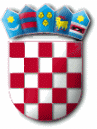 REPUBLIKA HRVATSKA ZADARSKA ŽUPANIJA   OPĆINA PRIVLAKA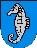 Ivana Pavla II 46, 23233 PRIVLAKAKLASA: 400-04/20-01/03 URBROJ: 2198/28-02-20-2Privlaka, 10.rujna 2020. godineNa temelju članka 109. Zakona o Proračunu („Narodne novine “ broj 87/08., 136/12 i 15/15), članka 15. Pravilnika o polugodišnjem i godišnjem izvještaju o izvršenju proračuna („Narodne novine “ broj 24/13, 102/17 i 01/20) i članka 46. Statuta općine Privlaka (Službeni glasnik Zadarske županije broj 05/18.) Općinski načelnik Općine Privlaka podnosi Općinskom vijeću Općine PrivlakaOBRAZLOŽENJEPOLUGODIŠNJEG IZVJEŠTAJA O IZVRŠENJU PRORAČUNA OPĆINE PRIVLAKA ZA 2020. GODINUUVODOPĆI DIO PRORAČUNA – OBRAZLOŽENJE OSTVARENJA PRIHODA I PRIMITAKA, TE IZVRŠENJA RASHODA I IZDATAKA PRORAČUNA I PRORAČUNSKOG KORISNIKAPOSEBNI DIO PRORAČUNA – OBRAZLOŽENJE IZVRŠENJA POSEBNOG DIJELA PRORAČUNAIZVJEŠTAJ O ZADUŽIVANJU PRORAČUNA I PRORAČUNSKOG KORISNIKAIZVJEŠTAJ O KORIŠTENJU PRORAČUNSKE ZALIHEIZVJEŠTAJ O DANIM JAMSTVIMASTANJE POTRAŽIVANJA I OBVEZA PRORAČUNA I PRORAČUNSKOG KORISNIKAUVODOsnovna svrha izvještaja o polugodišnjem izvršenju proračuna je praćenje izvršavanja plana u polugodišnjem vremenskom razdoblju. Pravilnikom o polugodišnjem i godišnjem izvještajuo izvršenju proračuna utvrđeni su sastavni elementi izvještaja o izvršenju proračuna, prema istom polugodišnji izvještaja o izvršenju proračuna sastoji se od:OPĆI DIOSažetak A. Račun prihoda i rashoda Sažetak B. Račun financiranjaRačun prihoda i rashoda prikazuje prihode poslovanja, prihode od prodajenefinancijske imovine te rashode poslovanja i rashode za nabavu nefinancijske imovine za prethodnu godinu 2019., izvorni plan za 2020. godinu te izvršenje za razdoblje 1. siječnja dolipnja 2020. godine.Račun prihoda i rashoda prikazuje se u slijedećim tabličnim prikazima:Prihodi i rashodi po ekonomskoj klasifikacijiPrihodi i rashodi prema izvorima financiranjaRashodi prema funkcijskoj klasifikacijiRačun financiranja iskazuje primitke od financijske imovine i zaduživanja te izdatke za financijsku imovinu te otplatu kredita i zajmova.Račun financiranja u polugodišnjem izvještaju o izvršenju proračuna iskazuje se u slijedećim tabličnim prikazima:Račun financiranja prema ekonomskoj klasifikacijiRačun financiranje prema izvorima financiranjaPOSEBNI DIOPosebni dio iskazuje se kao:Izvršenje po organizacijskoj klasifikacijiIzvršenje po programskoj klasifikaciji	OPĆI DIO PRORAČUNA – OBRAZLOŽENJE OSTVARENJA PRIHODA I PRIMITAKA, RASHODA I IZDATAKA PRORAČUNA I PRORAČUNSKOG KORISNIKAOpćina Privlaka ima jednog proračunskog korisnika i to je Dječji vrtić Sabunić.PRIHODIUkupni prihodi i primici prema ekonomskoj klasifikaciji u polugodišnjem izvještaju o izvršenju proračuna za 2020. godinu sadrže prihode poslovanja Općine Privlaka u iznosu od 5.729.930,84 kn te prihode od prodaje nefinancijske imovine u iznosu od 45.772,07 kn kao i prihode poslovanja proračunskog korisnika Dječjeg vrtića Sabunić, izuzetih od uplate u proračun Općine Privlaka u iznosu od 67.221,86 kn.Tablica 1. Prihodi prema ekonomskoj klasifikaciji na razini razredaPrihodi Općine PrivlakaPrihodi poslovanja općine u prvom polugodištu 2020. godine ostvareni su u iznosu od 5.729.930,84 kn što iznosi 33,03 % od plana, odnosno 19,30 % manje u odnosu na isto razdoblje prethodne proračunske godine a odnose se na:prihodi od poreza u iznosu od 3.365.140,92 kn:porez i prirez na dohodak u iznosu od 1.407.672,87 kn,porez na imovinu u iznosu od 1.956.707,69 kn,porezi na robu i usluge u iznosu od 760,36 kn.pomoći iz inozemstva i od subjekata unutar općeg proračuna ostvarene su u iznosu od 65.826,38 kn te se odnose se na tekuće pomoći iz Državnog proračuna za kompenzacijske mjere.prihodi od imovine u iznosu od 85.985,83 kn:prihode od financijske imovine u iznosu od 38,80 kn,prihode od nefinancijske imovine u iznosu od 85.947,03 kn:prihodi od administrativnih pristojbi i po posebnim propisima u iznosu od 2.211.135,13 kn:upravne i administrativne pristojbe u iznosu od 207.729,21 kn,prihode po posebnim propisima u iznosu od 127.006,06 kn,komunalni doprinos i naknade u iznosu od 1.876.399,32 kn.Prihodi od prodaje neproizvedene dugotrajne imovine općine u prvom polugodištu 2020. godine ostvareni su u iznosu od 45.772,07 kn što je 15,26 % od plana.Prihodi proračunskog korisnika Dječjeg vrtića SabunićPrihodi proračunskog korisnika Dječjeg vrtića Sabunić ostvareni u prvom polugodištu 2020. godine, koji se konsolidiraju iznose 67.221,86 kn a sadrže:Pomoći iz inozemstva i od subjekata unutar općeg proračuna u iznosu od 5.100,00 kn:tekuće pomoći Državnog proračuna doznačene putem Općine za djecu predškolske dobi u iznosu od 900,00 kn,tekuće pomoći Državnog proračuna doznačene putem Općine za djecu s poteškoćama u razvoju u iznosu od 4.200,00 kn.Prihode od financijske imovine (kamate) u iznosu od 1,86 kn.Prihodi od administrativnih pristojbi i po posebnim propisima u iznosu od 60.620,00 kn te se odnose na sufinanciranje cijene vrtića.Prihodi od prodaje proizvoda i usluga, donacija u iznosu od 1.500,00 kn a odnose se na tekuće donacije neprofitnih organizacija.Proračunskom korisniku Općine Privlaka Dječjem vrtiću Sabunić doznačena su sredstva iz Općinskog proračuna u iznosu od 259.980,96 kn te ukupni prihodi Dječjeg vrtića sa konsolidiranim prihodima u iznosu od 67.221,86 kn iznose 327.202,82 kn.RASHODIUkupno ostvareni rashodi i izdaci u prvom polugodištu 2020. godine iznose 8.269.878,10 kn što je 33,58 % u odnosu na plan, a sadrže:rashode poslovanja Općine Privlaka u iznosu od 7.154.339,10 kn u kojima su i rashodi poslovanja kroz program predškolskog obrazovanja u iznosu od 259.980,96 knrashode poslovanja Dječjeg vrtića Sabunić koji se konsolidiraju u iznosu od 57.518,63 knrashode za nabavu nefinancijske imovine u iznosu od 1.058.020,37 kn.RASHODI POSLOVANJARashodi poslovanja Općine Privlaka u iznosu od 7.154.339,10 kn obrazlažu na razini podskupina a odnose se na:Rashode za zaposlene, materijalne i financijske rashodeRashodi za zaposlene su ostvareni u iznosu od 712.168,24 kn što je 34,30 % od plana a sadrže:plaće za zaposlene u iznosu od 611.303,26 kndoprinose na plaće za zaposlene u iznosu od 100.864,98 knMaterijalni rashodi ostvareni su u iznosu od 5.121.714,18 kn što je 36,44 % od plana a odnose se na:naknade troškova zaposlenima u iznosu od 21.976,91 knrashode za materijal i energiju u iznosu od 312.155,77 kn, a sadrže uredski materijal, literaturu, materijal i sredstva za čišćenje i održavanje, te za higijenske potrebe i njegu, električnu energiju, motorni benzin i dizel gorivo, sitni inventar te službenu, radnu i zaštitnu odjeću i obućurashode za usluge u iznosu od 4.424.425,14 kn koje obuhvaćaju usluge telefona, pošte i prijevoza, usluge tekućeg i investicijskog održavanja, usluge promidžbe i informiranja, zatim komunalne usluge, zakupnine i najamnine, zdravstvene i veterinarske usluge, intelektualne i osobne usluge, računalne usluge i ostale uslugeostale nespomenute rashode poslovanja u iznosu od 363.156,36 kn što je 35,48 % u odnosu na plan a odnose se na:naknade za rad predstavničkih tijela u iznosu od 7.220,09 kn;premije osiguranja u iznosu od 50.218,39 kn;reprezentaciju iznosu od 34.537,88 kn;tuzemne članarine u iznosu od 10.632,50 kn;pristojbe i naknade u iznosu od 139.319,45 kn;ostali nespomenuti rashodi ( rashodi protokola, dan Općine, natječaji, povrat pretplata fizičkih osoba) u iznosu od 121.228,05 kn.Financijski rashodi ostvareni su u iznosu od 14.070,46 kn što je 32,35 % u odnosu na plan, a odnose se na:bankarske usluge i usluge platnog prometa u iznosu od 14.034,08 kn;zatezne kamate u iznosu od 36,38 kn.Rashodi za subvencije, pomoći, naknade i donacijeRashodi za pomoći dane proračunskim korisnicima drugih proračuna ostvareni su u iznosu od 10.000,00 kn a odnose na kapitalnu pomoć OB Zadar za kupnju linearnog akceleratora odnosno aparata za zračenje Centru za onkologiju.Rashodi za naknade građanima i kućanstvima ostvareni su u iznosu od 115.304,80 kn što je 24,79 % u odnosu na plan, a odnose se na:pomoći obiteljima i kućanstvima u iznosu od 7.000,00 kn;pomoć osobama s invaliditetom u iznosu od 3.600,00 kn;prijevoz učenika srednjih škola u iznosu od 10.104,80 kn;naknada za novorođeno dijete u iznosu od 19.000,00 kn;stipendije i školarine u iznosu od 75.600,00 kn.Donacije i ostale potpore izvanproračunskim korisnicima ostvareni su u iznosu od 921.100,46 kn sukladno Programu financiranja političkih stranaka, Programu javnih potreba civilnog društva i ostalih društvenih djelatnosti, Programu javnih potreba socijalne skrbi, Programu javnih potreba u sportu i rekreaciji, Programu javnih potreba u kulturi.Tekuće donacije ostvarene su u iznosu od 415.844,00 kn što je 40,10 % od plana, a odnose se na:Tekuće donacije udrugama i političkim strankama ostvarene su u iznosu od 28.416,00 kn, a odnose se na donacije:Tekuća donacija političkim strankama 5.500,00 knKUD Privlaka 10.000,00 knDDK Privlaka 2.916,00 knTekuće donacije ostalim udrugama u iznosu od 10.000,00 knTekuće donacije sportskim društvima u iznosu od 210.600,00 knNK Sabunjar 157.000,00 knNK Sabunjar veterani 10.000,00 knKK Sabunjar 15.000,00 knMNK Privlaka 6.000,00 knŠahovski klub Sv. Vid 15.000,00 knOstale udruge u sportu u iznosu od 5.600,00 knDruštvo sportske rekreacije Tintilinić 2.000,00 knOstale tekuće donacije u iznosu od 160.000,00 knDVD Privlaka 160.000,00 kn.Rashodi za kapitalne pomoći ostvareni su u iznosu od 517.084,46 kn a odnose se na kapitalnu pomoć za izgradnju sustava odvodnje.RASHODI POSLOVANJA PROGRAMA PREDŠKOLSKOG OBRAZOVANJARashodi poslovanja za program predškolskog obrazovanja u iznosu od 259.980,96kn prikazani su u financijskom izvještaju Općine Privlaka na kontu 367- prijenosi proračunskim korisnicima za financiranje rashoda poslovanja.Rashodi poslovanja programa predškolskog obrazovanja doznačeni su proračunskom korisniku Dječjem vrtiću Sabunić za:a)konto podskupine 311 – plaće za redovan rad u iznosu od 215.655,62 kn; c)konto podskupine 313 – doprinose na plaće u iznosu od 35.583,17 kn;konto podskupine 321 – naknade troškova zaposlenima u iznosu od 4.050,00 kn;konto podskupine 329 – ostali nespomenuti rashodi poslovanja u iznosu od 4.692,17 kn.RASHODI POSLOVANJA DJEČJEG VRTIĆA SABUNIĆRashodi poslovanja Dječjeg vrtića Sabunić koji se konsolidiraju ostvareni su u iznosu od 57.518,63 kn a odnose se na :Naknade troškova zaposlenima (službena putovanja, stručna usavršavanja) u iznosu od 1.000,00 knPlaće za redovan rad 264,23 knDoprinosi na plaće 43,58 knRashodi za materijal i energiju u iznosu 10.137,62 knRashodi za usluge (telefona, pošte, komunalne usluge, zdravstvene, intelektualne te računalne usluge) u iznosu od 16.280,53 knOstali nespomenuti rashodi u iznosu od 29.041,62 knFinancijski rashodi u iznosu od 751,05 knRASHODI ZA NABAVKU NEFINANCIJSKE IMOVINEUkupni rashodi za nabavku nefinancijske imovine Općine Privlaka u prvom polugodištu 2020. godine ostvareni su u iznosu od 1.058.020,37 kn što je 45,45 % od plana te se odnose  na rashode za nabavu proizvedene dugotrajne imovine, odnosno na:građevinski objekti u iznosu od 746.920,37 kn;komunikacijska oprema u iznosu od 5.060,00 kn;oprema za ostale namjene u iznosu od 33.790,00 kn;ulaganja u računalne programe u iznosu od 56.250,00 kn;dokumenti prostornog uređenja u iznosu od 25.000,00 kn;ostala nemat. proizvedena imovina (projekti) u iznosu od 191.000,00 kn;RASHODI	POSLOVANJA	PREMA	EKONOMSKOJ	KLASIFIKACIJI, IZVORIMA FINANCIRANJA I FUNKCIJSKOJ KLASIFIKACIJIRashodi  poslovanja	u   iznosu  od  8.269.878,10  kn	raspoređeni su prema ekonomskoj klasifikaciji na razini razreda u slijedećoj tabeli:Tablica 1. Rashodi poslovanja prema ekonomskoj klasifikaciji na razini razredaRashod poslovanja u iznosu od 8.269.878,10 kn prikazuju se prema izvorima financiranja u slijedećoj tabeli:Tablica 2. Rashodi poslovanja prema izvorima financiranjaRashodi poslovanja u iznosu od 8.269.878,10 kn i izdaci poslovanja prikazuju se prema funkcijskoj klasifikaciji u slijedećoj tabeli:Tablica 3. Rashodi poslovanja prema funkcijskoj klasifikaciji uključujući i izdatke3. RAČUN FINANCIRANJAIzdataka za financijsku imovinu u prvom polugodištu 2020. godine nije bilo. Iznos od 20.000,00 kn planiran je za udjele u glavnici trgovačkog društva „Vir odvodnja“ koji će biti nosilac izgradnje kanalizacijskog sustava te još nije realiziran.U nastavku se prikazuju izdaci za financijsku imovinu prema ekonomskoj klasifikaciji na razini podskupine u slijedećoj tabeli:Tabela 4. Izdaci za financijsku imovinu prema ekonomskoj klasifikacijiU nastavku se prikazuju izdaci za financijsku imovinu prema izvorima financiranja u slijedećoj tabeli:Tabela 5. Izdaci za financijsku imovinu prema izvorima financiranja:DEFICIT/SUFICIT PRORAČUNA I PRORAČUNSKOG KORISNIKARezultat poslovanja Općine Privlaka na dan 30.06.2020.godinePreneseni višak prihoda poslovanja iznosi 8.370.422,08 kn. U prvom polugodištu 2020. godine ostvaren je manjak prihoda poslovanja u iznosu od 1.424.408,26 kn i manjak prihoda od nefinancijske imovine u iznosu od 1.012.248,30 kn te je na dan 30.06.2020. godine OpćinaPrivlaka ostvarila višak prihoda i primitaka u iznosu od 5.933.785,52 kn raspoloživi za sljedeće razdoblje.Rezultat poslovanja proračunskog korisnika Dječjeg vrtića Sabunić na dan 30.06.2020.godinePreneseni manjak prihoda poslovanja Dječjeg vrtića Sabunić iznosi 15.259,07 kn. U prvom polugodištu 2020. godine Dječji vrtić Sabunić ostvario je višak prihoda poslovanja u iznosu od 9.703,23 kn te je na dan 30.06.2020. godine proračunski korisnik Dječji vrtić Sabunić ostvario manjak prihoda poslovanja u iznosu od 5.555,84 kn.POSEBNI DIO PRORAČUNA - OBRAZLOŽENJE IZVRŠENJA POSEBNOG DIJELA PRORAČUNAPosebni dio Proračuna Općine Privlaka za prvo polugodište 2020. godine sastoji se od izvršenja rashoda i izdataka proračuna i proračunskog korisnika iskazanih po organizacijskoj i programskoj klasifikaciji.Izvršenje po organizacijskoj klasifikacijiPosebni dio Proračuna Općine Privlaka za 2020. godinu sastoji se od izvršenja rashoda i izdataka proračuna i proračunskog korisnika iskazanih po vrstama raspoređeni su po organizacijskoj klasifikaciji na razdjele:RAZDJEL 001 OPĆINSKO VIJEĆEglava 001-01 Općinsko vijeće RAZDJEL 002 URED NAČELNIKAglava 002-01 Izvršna vlastRAZDJEL 003 JEDINSTVENI UPRAVNI ODJELglava 003-01 Zajednički poslovi upravnog odjelaglava 003-02 Javne uslugeglava 003-04 Poticanje razvojaglava 003-05 Program pripreme i planiranjaglava 003-07 Društvene i socijalne djelatnosti RAZDJEL 004 PREDŠKOLSKO OBRAZOVANJEglava 004-01 Rashodi za zaposlene RAZDJEL 005 HRVATSKE VODEglava 005-01 Program rada naknade za uređenje voda RAZDJEL 007 DJEČJI VRTIĆ SABUNIĆglava 007-01 Program rada dječjeg vrtićaRashodi razdjela 001 Općinsko vijeće u prvom polugodištu 2020. godine ostvareni su u iznosu od 35.985,09 kn to je 9,44 % od plana.Rashodi razdjela 002 ured načelnika u prvom polugodištu 2020. godine ostvareni  su u iznosu od 129.944,49 kn što je 25,06 % od plana.Rashodi razdjela 003 jedinstveni upravni odjel u prvom polugodištu 2020. godine ostvareni su u iznosu od 7.782.071,56 kn što je 33,95 % od plana, te su raspoređeni po glavama: glava 003-01 zajednički poslovi upravnog odjela u iznosu od 1.597.753,43 kn, glava003-02 javne usluge u iznosu od 171.950,97 kn, glava 003-05 program pripreme i planiranja u iznosu od 280.500,00 kn, glava 003-06 program komunalne infrastrukture u iznosu od 5.368.046,36 kn, glava 003-07 društvene i socijalne djelatnosti u iznosu od 363.820,80 kn.Rashodi razdjela 004 predškolsko obrazovanje u prvom polugodištu 2020. godine ostvareni su u iznosu od 259.980,96 kn što je 43,44 % od plana.Rashodi razdjela 005 Hrvatske vode u prvom polugodištu 2020. godine ostvareni su u iznosu od 4.377,37 kn što je 29,18 % od plana.Rashodi razdjela 007 Dječji vrtić u prvom polugodištu 2020. godine ostvareni su u iznosu od 57.518,63 kn što je 29,74 % od plana.Izvršenje po programskoj klasifikacijiPosebni dio Proračuna Općine Privlaka za prvo polugodište 2020. godine sastoji se od izvršenja rashoda i izdataka proračuna i proračunskog korisnika iskazanih po vrstama raspoređenih, sukladno programskoj klasifikaciji, po programima koji se dijele na aktivnosti te tekuće i kapitalne projekte.Općina Privlaka ima 25 programa i to:-program 1001 djelovanje zakonodavne vlasti-program 2001 djelovanje izvršne vlasti-program 2002 proračunska zaliha-program 3001 administracija i upravljanje-program 3002 materijalni rashodi-program 3003 financijski rashodi-program 3004 protupožarna, civilna zaštita i crveni križ-program 3005 poticanje razvoja poljoprivrede-program 3006 priprema, planiranje i projekti-program 3007 komunalna infrastruktura – održavanje-program 3008 komunalna infrastruktura – usluge-program 3009 zdravstvene i veterinarske usluge-program 3010 komunalna infrastruktura – nabavka nefinancijske imovine-program 3011 javne potrebe u kulturi-program 3012 javne potrebe u športu-program 3013 javne potrebe vjerskih zajednica-program 3014 javne potrebe udruga građana-program 3015 javne potrebe u osnovnom obrazovanju-program 3016 javne potrebe socijalne zaštite i skrbi-program 3018 kapitalne donacije neprofitnim organizacijama-program 4001-4003 javne potrebe predškolskog obrazovanja-program 5001 Hrvatske vode-naknada za uređenje voda-program 7001 Dječjeg vrtić SabunićRashodi programa 1001 odnose se na rashode za djelovanje Općinskog vijeća Općine Privlaka i u prvom polugodištu 2020. godine ostvareni su u iznosu od 35.985,09 kn što je 9,44% od plana, te raspoređeni po aktivnostima: aktivnost 1001-01 poslovanja predstavničkog tijela u iznosu od 9.405,00 kn, aktivnost 1001-02 dan općine u iznosu od 14.935,00 kn, aktivnost 1001-04 donacije političkim strankama u iznosu od 5.500,00 kn, aktivnost 1001-05 naknade vijećnicima u iznosu od 6.154,09 kn.Rashodi programa 2001 odnose se na rashode djelovanja izvršne vlasti i u prvom polugodištu 2020. godine ostvareni su u iznosu od 129.944,49 kn što je 25,06 % od plana, te raspoređeni po aktivnostima : 2001-01 poslovanje ureda načelnika u iznosu od 45.160,14 kn, aktivnost 2001-02 pokroviteljstva i donacije u iznosu od 13.098,25 kn, aktivnost 2001-05 naknade osobama izvan radnog odnosa u iznosu 1.075,00 kn.Rashodi programa 2002 odnose se na proračunsku zalihu i u prvom polugodištu 2020. godine ostvareni su u iznosu od 70.611,10 kn što je 26,53 % od plana, te raspoređeni na aktivnost 2002-01.Rashodi programa 3001 odnose se na administraciju i upravljanje i u prvom polugodištu 2020. godine ostvareni su u iznosu od 1.597.753,43 kn što je 49,48 % od plana, te raspoređeni po aktivnostima: aktivnost 3001-01 rashodi za zaposlene u iznosu od 712.168,24 kn, aktivnost 3001-02 naknade troškova zaposlenima u iznosu od 17.801,36 kn.Rashodi programa 3002 odnose se na materijalne rashoda i u prvom polugodištu 2020. godine ostvareni su u iznosu od 853.713,37 kn što je 51,90 % od plana, te raspoređeni po aktivnostima: aktivnost 3002-01 rashodi za materijal u iznosu od 20.854,38 kn, aktivnost 3002-02 rashodi za energiju u iznosu od 19.600,69 kn, aktivnost 3002-03 rashodi za usluge u iznosu od 45.717,30 kn, aktivnost 3002-04 rashodi za održavanje u iznosu od 18.573,44 kn, aktivnost 3002-05 rashodi za komunalne usluge u iznosu od 4.036,85 kn, aktivnost 3002-06 rashodi za zdravstvene usluge u iznosu od 13.500,00 kn, aktivnost 3002-07 rashodi za intelektualne usluge u iznosu od 401.136,25 kn, aktivnost 3002-08 rashodi za računalne usluge u iznosu od 30.47,50 kn, aktivnost 3002-09 rashodi za ostale usluge u iznosu od 22.402,59 kn, aktivnost 3002-10 premije osiguranja u iznosu od 37.276,23 kn, aktivnost 3002-11 ostali rashodi poslovanja u iznosu od 177.568,16 kn, kapitalni projekt 3002-13 nabava nefinancijske imovine u iznosu od 62.300,00 kn.Rashodi programa 3003 odnose se na financijske rashode u prvom polugodištu 2020. godine ostvareni su u iznosu od 14.070,46 kn što 33,90 % od plana, te raspoređeni na aktivnost 3003-01 financijske rashode u iznosu od 14.070,46 kn.Rashodi program 3004 protupožarna i civilna zaštita, crveni križ u prvom polugodištu 2020. godine ostvareni su u iznosu od 171.950,97 kn, što je 41,84 % od plana, te raspoređeni po aktivnostima: aktivnost 3004-01 protupožarna zaštita u iznosu od 160.000,00 kn, aktivnost 3004-02 civilna zaštita i GSS u iznosu od 11.950,97 kn.Rashodi programa 3005 poticanje razvoja poljoprivrede u prvom polugodištu 2020. godine nisu ostvareni.Rashodi programa 3006 priprema, planiranje i projekti u  prvom polugodištu 2020. godine ostvareni su u iznosu od 280.500,00 kn što je 28,89 % od plana, te raspoređeni po aktivnostima: tekući projekt 3006-01 priprema i planiranje u iznosu od 64.500,00 kn, kapitalni projekt 3006-02 projektna dokumentacija u iznosu od 216.000,00 kn.Rashodi programa 3007 komunalna infrastruktura – održavanje u prvom polugodištu 2020. godine ostvareni su u iznosu od 4.009.192,22 kn što je 36,05 % od plana, te raspoređeni po aktivnostima: aktivnost 3007-01 rashodi za materijal u iznosu od  10.479,63 kn, aktivnost 3007-02 rashodi za gorivo u iznosu od 8.816,86 kn, aktivnost 3007-03 rashodi za javnu rasvjetu u iznosu 611.819,18 kn, aktivnost 3007-04 rashodi za održavanje zelenih javnih površina u iznosu od 251.141,11 kn, aktivnost 3007-05 rashodi održavanja ostalih javnih površina u iznosu od 1.215.755,84 kn, aktivnost 3007-06 rashodi održavanja plaža u iznosu od 422.623,77 kn, aktivnost 3007-07 rashodi održavanja športskih objekata u iznosu  od 111.794,66 kn, aktivnost 3007-08 odvodnja atmosferskih i otpadnih voda u iznosu od 45.072,81 kn, aktivnost 3007-09 rashodi za održavanje nerazvrstanih cesta u iznosu od 889.463,81 kn, aktivnost 3007-10 rashodi za održavanje vodovodne mreže u iznosu od 212.365,05 kn, aktivnost 3007-11 rashodi za održavanje lučica u iznosu od 42.958,95 kn, aktivnost 3007-12 rashodi za Božićno uređenje mjesta u iznosu od 5.306,25 kn, aktivnost3007-13 rashodi za održavanje opreme u iznosu od 50.743,92 kn, aktivnost 3007-14 rashodi za ostale usluge komunalnog poduzeća Artić u iznosu od 11.062,50 kn, aktivnost 3007-15 rashodi za održavanje građevinskih objekata u iznosu od 119.785,88 knRashodi programa 3008 za komunalne usluge u prvom polugodištu 2020. godine ostvareni su u iznosu od 54.549,31 kn što je 35,19 % od plana, te raspoređeni  po aktivnostima: aktivnost 3008-01 odvoz kućnog otpada u iznosu od 21.424,31 kn, aktivnost 3008-03 deratizacija i dezinsekcija u iznosu od 33.125,00 kn.Rashodi programa 3009 zdravstvene i veterinarske usluge u prvom polugodištu 2020. godine ostvareni su u iznosu od 7.500,00 kn što je 50,00 % od plana, te raspoređeni na aktivnost 3009-01 zdravstvene i veterinarske usluge u iznosu od 7.500,00 kn.Rashodi program 3010 rashodi za nabavku nefinancijske imovine za komunalnu infrastrukturu u prvom polugodištu 2020. godine ostvareni su u iznosu od 1.296.804,83 kn što je 26,70 % od plana, te raspoređeni po aktivnostima i projektima: kapitalni projekt 3010- 09 ostali građevinski objekti u iznosu od 616.560,99 kn, tekući projekt 3010-10 nabavka opreme u iznosu od 32.800,00 kn, kapitalni projekt 3010-12 kapitalna pomoć za izgradnju sustava odvodnje u iznosu od 517.084,46 kn, kapitalni projekt 3010-13 poslovni objekti u iznosu od 130.359,98 kn.Rashodi programa 3011 javnih potreba u kulturi u prvom polugodištu 2020. godine ostvareni su u iznosu od 10.000,00 kn što je 16,67% od plana, te su raspoređeni na aktivnost 3011-01 tekuća donacija KUD Privlaka u iznosu od 10.000,00 kn.Rashodi programa 3012 javne potrebe u sportu u prvom polugodištu 2020. godine ostvareni su u iznosu od 210.600,00 kn što je 43,88 % u odnosi na plan, te raspoređeni prema aktivnostima: aktivnost 3012-01 Šahovski klub Sv. Vid u iznosu od 15.000,00 kn, aktivnost 3012-02 NK Sabunjar u iznosu od 157.000,00 kn, aktivnost 3012-03 KK Sabunjar  u iznosu od 15.000,00 kn, aktivnost 3012-04 NK Sabunjar veterani u iznosu od 10.000,00 kn,  aktivnost 3012-05 MNK Privlaka u iznosu od 6.000,00 kn, aktivnost 3012-06 ostale udruge u sportu u iznosu od 7.600,00 kn.Rashodi programa 3014 javne potrebe udruga građana u prvom polugodištu 2020. godine ostvareni su u iznosu od 17.916,00 kn što je 1,77 % od plana, te raspoređeni po aktivnostima: aktivnost 3014-02 DDK Privlaka u iznosu od 2.916,00 kn, aktivnost 3014-03 tekuće donacije ostalim udrugama građana u iznosu od 10.000,00 kn, aktivnost 3014-04 tekuće donacije građanima i kućanstvima u iznosu od 5.000,00 kn.Rashodi programa 3016 javne potrebe socijalne zaštite i skrbi u  prvom polugodištu 2020. godine ostvareni su u iznosu od 115.304,80 kn što je 24,26 % od plana, te su raspoređeni po aktivnostima: aktivnost 3016-01 pomoć obiteljima u iznosu od 10.600,00 kn, aktivnost 3016-02 financiranje učeničkih pokaza u iznosu od 10.104,80 kn, aktivnost 3016-03 naknada za novorođenčad u iznosu od 19.000,00 kn, aktivnost 3016-05 stipendije i školarine u iznosu od 75.600,00 kn.Rashodi programa 3018 kapitalne donacije neprofitnim organizacijama u prvom polugodištu 2020. godine ostvareni su u iznosu od 10.000,00 kn te su raspoređeni na aktivnost 3018-01 kapitalne donacije neprof. organiz. u zdravstvu u iznosu od 10.000,00 kn.Rashodi programa 4001 predškolsko obrazovanje rashodi za zaposleneu prvom polugodištu 2020. godine ostvareni su u iznosu od 259.980,96 kn što je 43,44 % od plana, te raspoređeni po aktivnostima: aktivnost 4001-01 plaće za redovan rad u iznosu od 255.288,79 kn, aktivnost 4001-03 doprinosi na plaću u iznosu od 35.583,17 kn, aktivnost 4001-04 naknade troškova zaposlenima u iznosu od 4.050,00 kn.Rashodi programa 4003 predškolsko obrazovanje rashodi poslovanja u prvom polugodištu 2020. godine ostvareni su u iznosu od 4.692,17 kn što je 37,09 % od plana, te raspoređeni na aktivnost 4003-01 financiranje rashoda poslovanja.Rashodi programa 5001 program naplate naknade za uređenje voda za Hrvatske vode u prvom polugodištu 2020. godine ostvareni su u iznosu od 4.377,37 kn što je 29,18 % od plana , te su raspoređeni na aktivnost 5001-01 rashodi za materijal u iznosu od 536,62 kn, aktivnost 5001-02 rashodi za usluge u iznosu od 3.840,75 kn.Rashodi programa 7001 Dječji vrtić Sabunić (konsolidacija) u prvom polugodištu 2020. godine ostvareni su u iznosu od 57.518,63 kn što je 29,74 % od plana te su raspoređeni po aktivnostima: aktivnost 7001-01 plaće i ostali rashodi za zaposlene u iznosu od 307,81 kn, aktivnost 7001-03 naknade troškova zaposlenima u iznosu od 1.000,00 kn, aktivnost 7001-04 rashodi za materijal i energiju u iznosu od 10.137,62 kn, aktivnost 7001-05 rashodi za usluge u iznosu od 16.218,03 kn, aktivnost 7001-06 ostali rashodi poslovanja u iznosu od 29.104,12 kn, aktivnost 7001-07 financijski rashodi u iznosu od 751,05 kn.IZVJEŠTAJ O ZADUŽIVANJU PRORAČUNA I PRORAČUNSKOG KORISNIKAOpćina Privlaka kao i Dječji vrtić Sabunić se u razdoblju od 01.01. do 30.06.2020. godine nisu zaduživali na domaćem i stranom tržištu te sukladno tome nema obveza po osnovi navedenog na dan 30.06.2020. godine.Dani zajmovi Općine PrivlakaNa dan 30.06.2020. godine Općina Privlaka nema potraživanja po osnovi danih zajmova.Primljeni krediti i otplate zajmovaOpćina Privlaka nema obveza po primljenim robnim zajmovima i financijskih najmova u prvom polugodištu 2020. godine.Evidencija izvanbilaničnih zapisa - vrijednosni papiriEvidencijom izvanbilančnih zapisa uspostavljen je pregled ugovornih odnosa i slično koji uz ispunjenje određenih uvjeta, mogu postati obveza ili imovina općine Privlaka a odnose se na dana/primljena jamstva – zadužnice kao instrumenti osiguranja plaćanja koje na dan 30.06.2020. godine iznose 3.120.000,00 kn.Tablica 6. Evidencija izvanbilančnih zapisa - vrijednosni papiri:4.2. Zaduživanja, dani i primljeni zajmovi, vrijednosni papiri Dječjeg vrtića SabunićProračunski korisnik Dječji vrtić Sabunić tijekom prvog polugodišta 2020. godine nema zaduživanja, danih i primljenih zajmova, primljenih i izdanih vrijednosnih papira.IZVJEŠTAJ O KORIŠTENJU PRORAČUNSKE ZALIHEOpćina Privlaka za 2020. godini je planirala proračunsku zalihu u iznosu od 266.184,00kn. Temeljem odluka općinskog načelnika iz proračunske zaliha tijekom prvog polugodišta 2020. godine utrošeno je ukupno 70.611,10 kn:za mjesec ožujak utrošeno je ukupno 56.524,91 kn, od čega 50.000,00 kn u svrhu donacije općoj bolnici Zadar za borbu protiv CONVID 19 te iznos od 6.524,91 kn za nabavu materijala i sredstva za dezinfekciju i zaštitu u borbi protiv CONVIDA 19;za mjesec travanj utrošeno je ukupno 9.711,19 kn za nabavu materijala i sredstva za dezinfekciju i zaštitu u borbi protiv CONVIDA 19;za mjesec svibanj utrošeno je ukupno 4.375,00 kn za dezinfekciju prostorija Osnovne škole Privlaka povodom popuštanja mjera Nacionalnog stožera i povratka učenika u klupe.IZVJEŠTAJ O DANIM JAMSTVIMAOpćina Privlaka tijekom prvog polugodišta 2020. godine nije davala jamstva za zaduživanja svog proračunskog korisnika Dječjeg vrtića Sabunić, a isto tako niti Općinskom komunalnom društvu Artić čiji je osnivač Općina Privlaka.STANJE POTRAŽIVANJA PRORAČUNA I PRORAČUNSKOG KORISNIKA NA DAN 30. LIPNJA 2020. GODINEStanje potraživanja Općine Privlaka na dan 30.06.2020. godinePotraživanja za poreze na dan 01.01.2020. godine iznose 1.600.809,49 kn. Povećanje potraživanja za poreze u prvom polugodištu 2020. godini iznosi 1.783.489,82 kn. Stanje potraživanja za poreze na dan 30.06.2020. godine iznosi 2.591.453,45 kn te sadrže potraživanja za:porez za kuće za odmor u iznosu od 1.606.529,20 kn,porez na promet nekretnina 942.384,31 kn,porez na potrošnju alkoholnih i bezalkoholnih pića u iznosu od 21.605,52 kn,porez na tvrtku u iznosu od 20.934,42 kn.Potraživanja za prihode od imovine na dan 01.01.2020. godine iznose 87.243,08 kn.  Povećanje potraživanja za prihode od imovine u prvom polugodištu 2020. godini iznosi 166.572,59 kn. Stanje potraživanja za prihode od imovine na dan 30.06.2020. godine iznosi 174.305,79 kn te se odnosi na:koncesijska odobrenja na pomorskom dobru u iznosu od 157.200,00 kn,potraživanja od iznajmljivanja imovine u iznosu od 17.105,79 kn.Potraživanja za upravne i administrativne pristojbe, pristojbe po posebnim propisima i naknade na dan 01.01.2020. godine iznose 7.993.400,66 kn. Povećanje potraživanja za upravne i administrativne pristojbe, pristojbe po posebnim propisima i naknade u  2020. godini iznose 3.087.295,67 kn. Stanje potraživanja za upravne i administrativne pristojbe, pristojbe po posebnim propisima i naknade na dan 30.06.2020. godine iznose 8.571.954,27 kn a odnose se na potraživanja za:naknade za zakup javne površine u iznosu od 266.002,72 kn,naknada za razvoj vodoopskrbe u iznosu od 1.113.240,20 kn,zemljište za grobnicu u iznosu od 2.865,00 kn,legalizaciju zemljišta u iznosu od 14.308,42 kn,katastarska izmjera-katastar nekretnina u iznosu od 618.015,57 kn,potraživanja za posebne prihode u iznosu od 62.876,33 kn,potraživanja za grobno mjesto u iznosu od 9.889,48 kn,komunalni doprinos za novogradnju u iznosu od 4.349.722,01 kn,komunalni doprinos s osnove legalizacije bespravno izgrađenih objekata u iznosu od 317.562,18 kn,komunalne naknade u iznosu od 1.055.255,14 kn,potraživanja za naknadu za uređenje voda koja se odnosi na Hrvatske vode u iznosu  od 762.217,22 kn.Potraživanja za prihode od prodaje pruženih usluga na dan 01.01.2020. godine iznose 18.750,00 kn. Povećanje potraživanja za prihode od prodaje pruženih usluga u 2020. godini iznose 2.400,00 kn. Stanje potraživanja za prihode od prodaje pruženih usluga na dan 30.06.2020. godine iznose 21.150,00 kn.Potraživanja za prihode od prodaje nefinancijske imovine na dan 01.01.2020. godine iznose 387.151,63 kn. Stanje potraživanja za prihode od prodaje nefinancijske imovine na dan 30.06.2020. godine iznose 341.379,56 kn.Stanje potraživanja proračunskog korisnika na dan 30.06.2020. godineStanje potraživanja proračunskog korisnika Dječjeg vrtića Sabunić na  dan  01.01.2020. godine iznosi 20.480,10 kn. Povećanje potraživanja proračunskog korisnika Dječji vrtić Sabunić u 2020. godini iznosi 49.369,90 kn. Stanje potraživanja proračunskog korisnika Dječji vrtić Sabunić na dan 30.06.2020. godine iznosi 9.230,00 kn i odnosi se na potraživanja sufinanciranja dječjeg vrtića od strane korisnika.STANJE OBVEZA PRPRAČUNA I PRORAČUNSKOG KORISNIKA NA DAN 30.06.2020. GODINEStanje obveza Općine Privlaka na dan 30.06.2020. godineStanje obveza Općine Privlaka na dan 01.01.2020. godine iznosi 803.449,38 kn. Povećanje obveza u prvom polugodištu 2020. godini iznosi 8.446.201,02 kn. U prvom polugodištu 2020. godine podmirene su obveze u iznosu od 8.494.162,38 kn te stanje nedospjelih obveza na dan 30.06.2020. godine iznosi 755.488,02 kn i odnosi se na:obvezu za plaće 06/20 iznosi 121.335,95 knnaknadu za uređenje voda (obveza za Hrvatske vode) 103.549,72 knnedospjele obveze prema dobavljačima za materijalne rashode 307.632,76 knnedospjele obveze prema dobavljačima za nabavu proizv. dug. imovine 167.564,74 knnedospjele obveze za financijske rashode 2.116,50 knostale tekuće obveze 53.288,35 kn.Stanje obveza na dan 30.06.2020. godine proračunskog korisnika Dječjeg vrtića SabunićStanje obveza Dječjeg vrtića Sabunić na dan 01.01.2020. godine iznosi 52.43,99 kn. Povećanje obveza u prvom polugodištu 2020. godine iznosi 317.499,59 kn. U prvom polugodištu 2020. godine podmirene su obveze u iznosu od 319.684,60 kn te stanje obveza na dan 30.06.2020. godine iznosi 49.858,98 kn i odnosi se na nedospjele obveze:obveza za plaće 06/20 u iznosu 40.478,77 knnedospjele obveze prema dobavljačima za materijalne rashode u iznosu 9.310,41 kn Stanje dospjelih obveza odnosi se na:Uredski mat. i ostali mat. rashodi 69,80 kn.Pregled ugovornih odnosaU evidenciji ugovornih odnosa koji uz ispunjenje određenih uvjeta mogu postati obveza Općine Privlaka evidentirani su sudski sporovi u slijedećoj tablici:Tablica 7. Pregled sudskih sporovaPopis sudskih sporova u tijeku u kojima se općina Privlaka pojavljuje kao Tuženik, koji za općinu Privlaka mogu postati obveza odnosno rashod na dan 30.06.2020. godine iznose 23.918.073,62 kn.STANJE NOVČANIH SREDSTAVA PRORAČUNA I PRORAČUNSKOG KORISNIKA NA DAN 30.06.2020. GODINEStanje novčanih sredstava Općine Privlaka na dan 30.06.2020. godineStanje novčanih sredstava Općine Privlaka na dan 30.06.2020. godine iznosi 6.692.273,18 kn od čega stanje na žiro računu za redovnu djelatnost iznosi 6.691.011,32 kn i stanje u kunskoj blagajni iznosi 1.261,86 kn.Stanje novčanih sredstava proračunskog korisnika Dječjeg vrtića Sabunić na dan 30.06.2020. godineStanje novčanih sredstava Proračunskog korisnika Općine Privlaka Dječjeg vrtića Sabunićna dan 30.06.2020. godine iznosi 44.498,89 kn od čega stanje na žiro računu za redovnu djelatnost iznosi 44.149,08 kn i stanje u kunskoj blagajni iznosi 349,81 kn.POSEBNI DIO PRORAČUNA PRIHODA I RASHOD, PRIMITAKA I IZDATAKA PO EKONOMSKOJ KLASIFIKACIJI NA RAZINI ODJELJKA, ORGANIZACIJSKOJ I PROGRAMSKOJ KLASIFIKACIJIIzvršenje 2020./Izvršenje 2020./Izvršenje 2019.Izvorni plan2020.Izvršenje 2020.2019. Plan 2020.7.196.342,4417.345.150,005.797.152,7080,5633,42611	POREZ I PRIREZ NA DOHODAK6111	POREZ I PRIREZ NA DOHODAK613 POREZI NA IMOVINU6131	Stalni porezi na nepokretnu imovinu 6134	Povremeni porez na imovinu614 POREZI NA ROBU I USLUGE6142	Porez na promet3.624.073,89	7.900.000,001.499.352,23	3.500.000,001.499.352,232.119.852,78	4.300.000,00534.318,901.585.533,884.868,88	100.000,004.868,883.365.140,921.407.672,871.407.672,871.956.707,69792.085,501.164.622,19760,36760,3692,8693,8993,8992,30148,2473,4515,6215,6242,6040,2245,500,76632 Pomoći od međunar.organizacija te tijela EU289.284,00	1.018.200,000,00	300.000,0070.926,380,0024,526,970,006324	Kapitalne pomoći od institucija i tijela EU	0,00	0,00633 POMOĆI IZ PRORAČUNA284.244,00	3.000,0065.826,3823,162194,216331	TEKUĆE POMOĆI IZ PRORAČUNA	0,00	65.826,386332	KAPITALNE POMOĆI IZ PRORAČUNA	284.244,000,000,00634 POMOĆI OD OSTALIH SUBJEKATA UNUTAR OPĆEG PROR.0,00	700.000,000,000,006342	Kapit.pomoći od ostalih subjek.unutar općeg pr	0,00	0,00636 POMOĆI PROR. KORISNICIMA IZ PROR. KOJI IM NIJE NADLEŽAN5.040,00	15.200,005.100,00101,1933,556361	Tekuće pomoći pror. korisnicima iz proračuna koji im nije nadležan	5.040,005.100,00101,19641 PRIHODI OD FINANCIJSKE IMOVINE6413	Kamate na oročena sred.i depozite po viđenju68.108,69	383.550,0046,63	2.050,0046,6385.987,6940,6640,66126,2587,2087,2022,421,986414	Prihodi od zateznih kamata	0,00	0,00642 PRIHODI OD NEFINANCIJSKE IMOVINE68.062,06	381.500,0085.947,03126,2822,536421	Naknade za koncesije	30.890,446422	Prihodi od zakupa i iznajmljivanja imovine	20.770,8137.380,8747.009,88121,01226,336423	Naknada za korištenje nefinancijske imovine	0,00	280,006429	Ostali prihodi od nefinancijske imovine	16.400,811.276,287,78651 UPRAVNE I ADMINISTRATIVNE PRISTOJBE6511	Državne upravne i sudske pristojbe 6514	Ostale pristojbe i naknade652 PRIHODI PO POSEBNIM PROPISIMA6521	Prihod od državne uprave 6522	Prihodi vodnog gospodarstva 6526	O s t a l i nespomenuti prihodi653 Komunalni doprinosi i naknade6531	Komunalni doprinosi6532	Komunalne naknade2.626.735,38	7.385.400,00186.093,14	735.000,001.143,94184.949,20250.730,42	850.400,008.641,7147.485,11194.603,602.189.911,82	5.800.000,001.426.378,06763.533,762.271.755,13207.729,21782,06206.947,15187.626,605.037,18110.693,8371.895,591.876.399,321.219.406,06656.993,2686,49111,6368,37111,8974,8358,29233,1136,9485,6885,4986,0530,7628,2622,0632,35663 DONACIJE OD PRAVNIH I FIZ.OSOBA IZVAN OPĆ.PROR6631	Tekuće donacije8.000,00	8.000,008.000,00	8.000,008.000,001.500,001.500,001.500,0018,7518,7518,7518,7518,75683 Ostali prihodi6831	Ostali prihodi580.140,48	650.000,00580.140,48	650.000,00580.140,481.842,581.842,581.842,580,320,320,320,280,28Izvršenje 2020./Izvršenje 2020./Izvršenje 2019.Izvorni plan2020.Izvršenje 2020.2019. Plan 2020.0,00300.000,0045.772,0715,26711	Prih.od prodaje mater.imovine-priv.bog.0,00	300.000,000,00	300.000,0045.772,0745.772,0715,2615,267111	Zemljište	0,00	45.772,07izvor financiranja:Izvršenje 2019.Izvorni plan2020.Izvršenje 2020.Izvršenje 2020./2019.Izvršenje 2020./Plan 2020.Izvršenje   Izvršenje2020./ 2020./ PlanIzvršenje 2019.Izvorni plan2020.Izvršenje 2020.2019.2020.8.202.593,63	22.281.890,007.211.857,7387,9232,3731 RASHODI ZA ZAPOSLENE850.467,91	2.076.250,00963.714,84113,3246,42311	PLAĆE	725.380,17	1.671.250,003111	PLAĆE ZA REDOVAN RAD	725.380,17312       OSTALI RASHODI ZA ZAPOSLENE	5.400,00	129.600,003121	OSTALI RASHODI ZA ZAPOSLENE	5.400,00313       DOPRINOSI NA PLAĆE	119.687,74	275.400,003132	DOPRINOSI ZA ZDRAVSTVENO OSIGURANJE	119.687,74827.266,69827.266,690,000,00136.448,15136.448,15114,05114,050,000,00114,00114,0049,500,0049,5532 MATERIJALNI RASHODI5.768.246,15	14.053.940,005.186.916,1289,9236,91NAKNADE TROŠKOVA ZAPOSLENIMA	24.238,81	85.400,003211	SLUŽBENA PUTOVANJA	7.410,813212	NAKNADE ZA PRIJEVOZ,RAD NA TERENU	6.690,003213	STRUČNO USAVRŠAVANJE ZAPOSLENIKA	8.775,003214	OSTALE NAKNADE TROŠKOVA ZAPOSLENIMA	1.363,00RASHODI ZA MATERIJAL I ENERGIJU	554.930,04	901.000,003221	UREDSKI MATERIJAL I OSTALI MAT.RASHODI	31.466,373223	ENERGIJA	258.622,333224	MATERIJAL I DJELOVI ZA TEKUĆE I INV.ODRŽAVANJE	237.350,003225	SITNI INVENTAR I AUTO GUME	1.649,963227	SLUŽBENA, RADNA I ZAŠTITNA ODJEĆA I OBUĆA	25.841,38323       RASHODI ZA USLUGE	4.883.286,74	12.043.916,003231	USLUGE TELEFONA, POŠTE I PRIJEVOZA	70.831,173232	USLUGE TEKUĆEG I INVESTICIJSKOG ODRŽAVANJA	4.135.150,003233	USLUGE PROMIDŽBE I INFORMIRANJA	64.379,523234	KOMUNALNE USLUGE	62.240,583235	ZAKUPNINE I NAJAMNINE	3.085,373236	ZDRAVSTVENE I VETERINARSKE USLUGE	17.679,753237	INTELEKTUALNE I OSOBNE USLUGE	358.715,333238	RAČUNALNE USLUGE	26.412,503239	OSTALE USLUGE	144.792,52324      NAKNADE TROŠKOVA OSOBAMA IZVAN RADNOG ODNOSA	13.881,20	0,00 3241	NAKNADE TROŠKOVA OSOBAMA IZVAN RADNOG ODNOSA	13.881,20329       OSTALI NESPOMENUTI RASHODI POSLOVANJA	291.909,36	1.023.624,003291	NAK.PREDSTA.I IZVRŠ.TIJELA,POVJER.I SL.	1.500,003292	PREMIJE OSIGURANJA	37.518,543293	REPREZENTACIJA	41.606,793294	ČLANARINE	20.441,143295	PRISTOJBE I NAKNADE	42.237,5027.026,919.856,917.710,009.460,000,00322.293,3929.020,93281.944,34337,50510,9910.479,634.440.705,6746.688,273.738.736,9519.348,2568.608,364.152,1621.356,25476.386,2530.810,0034.619,180,000,00396.890,157.220,0950.218,3934.537,8810.632,50139.319,45111,50133,01115,25107,810,0058,0892,23109,020,1430,9740,5590,9465,9190,4130,05110,23134,58120,79132,80116,6523,910,000,00135,96481,34133,8583,0152,02329,8531,6535,7736,8738,773296	TROŠKOVI SUDSKIH POSTUPAKA	0,00	0,003299	OSTALI NESPOMENUTI RASHODI POSLOVANJA	148.605,39154.961,84104,2834 FINANCIJSKI RASHODI11.230,42	43.500,0014.821,51131,9834,07343       OSTALI FINANCIJSKI RASHODI	11.230,42	43.500,003431	BANKARSKE USLUGE I USLUGE PLATNOG PROMETA	11.138,603433	ZATEZNE KAMATE	91,8214.821,5114.785,1336,38131,98132,7439,6234,073434	OSTALI NESPOMENUTI FINANCIJSKI RASHODI	0,00	0,0036 POMOĆI DANE U INOZEMSTVO I UNUTAR OPĆEG PRORAČ20.000,00	120.000,0010.000,0050,008,33366      POMOĆI PRORAČUNSKIM KORISNICIMA DRUGIH PRORAČUNA	20.000,00	120.000,00 3662	Kapitalne pomoći proračunskim korisnicima drugih proračuna	20.000,0010.000,0010.000,0050,0050,008,3337 NAKNADE GRAĐA.I KUĆAN.OD OSIGURA. I DR.NAKNADE184.178,00	465.200,00115.304,8062,6124,79372      OSTALE NAKNADE GRAĐA.I KUĆAN.IZ PRORAČUNA	184.178,00	465.200,003721	NAKNADE GRAĐANIMA I KUĆANSTVIMA U NOVCU	184.178,00115.304,80115.304,8062,6162,6124,79Izvršenje   Izvršenje2020./ 2020./ PlanIzvršenje 2019.Izvorni plan2020.Izvršenje 2020.2019.2020.8.202.593,63	22.281.890,007.211.857,7387,9232,3738 OSTALI RASHODI1.368.471,15	5.523.000,00921.100,4667,3116,68381       TEKUĆE DONACIJE	415.844,00	1.113.000,003811	TEKUĆE DONACIJE U NOVCU	415.844,00382       KAPITALNE DONACIJE	23.209,94	910.000,003821	KAPITALNE DONACIJE NEPROFITNIM ORGANIZACIJAMA	20.000,003822	KAPITALNE DONACIJE GRAĐANIMA I KUĆANSTVIMA	3.209,94386       KAPITALNE POMOĆI	929.417,21	3.500.000,003861	KAPITA.P.KREDITNIM I OSTALIM FINA.INSTITU.U JS	929.417,21404.016,00404.016,000,000,000,00517.084,46517.084,4697,1697,160,000,000,0055,6455,6436,300,0014,77994.600,35	2.328.000,001.058.020,37106,3845,4541 RASHODI ZA NABAVU NEPROIZVEDENE DUGO. IMOVINE288.250,00	300.000,000,000,000,00411	MATERIJALNA IMOVINA - PRIRODNA BOGATSTVA	0,00	300.000,000,000,004111	ZEMLJIŠTE	0,00	0,00412      NEMATERIJALNA IMOVINA	288.250,00	0,004124	OSTALA PRAVA	288.250,000,000,000,000,0042 RASHODI ZA NABAVU PROIZVEDENE DUGOTRAJ.IMOVINE706.350,35	2.028.000,001.058.020,37149,7952,17421      GRAĐEVINSKI OBJEKTI	235,80	917.000,00746.920,37316760,1281,454212	POSLOVNI OBJEKTI	0,00	130.359,384214	OSTALI GRAĐEVINSKI OBJEKTI	235,80422       POSTROJENJA I OPREMA	1.177,05	200.000,00616.560,9938.850,00261476,253300,6219,434221	UREDSKA OPREMA I NAMJEŠTAJ	0,00	0,004222	KOMUNIKACIJSKA OPREMA	80,004223	OPREMA ZA ODRŽAVANJE I ZAŠTITU	1.097,055.060,000,006325,000,004226	SPORTSKA I GLAZBENA OPREMA	0,00	0,004227	UREĐAJI, STROJEVI I OPREMA ZA OSTALE NAMJENE	0,00	33.790,00426      NEMATERIJALNA PROIZVEDENA IMOVINA	704.937,50	911.000,00272.250,0038,6229,884262	ULAGANJA U RAČUNAL.PROGRAME	0,00	56.250,004263	UMJET.LITERARNA I ZNANSTVENA DJELA	52.250,004264	OSTALA NEMATERIJALNA PROIZVEDENA IMOVINA	652.687,5025.000,00191.000,0047,8529,26Izvorni plan2020.Izvršenje 2020.Izvršenje 2020./2019.Izvršenje 2020./Plan 2020.Izvorni plan2020.Izvršenje 2020.Izvršenje 2020./2019.Izvršenje 2020./Plan 2020.J161.160,18	365.000,00	171.950,97	106,70	47,113 RASHODI POSLOVANJA38	OSTALI RASHODI150.000,00	330.000,00	160.000,00	106,67	48,48150.000,00	330.000,00	160.000,00	106,67	48,48150.000,00	330.000,00	160.000,00	106,67	48,483 RASHODI POSLOVANJA38	OSTALI RASHODI3.209,94	0,00	0,00	0,00	0,003.209,94	0,00	0,00	0,00	0,003.209,94	0,00	0,00	0,00	0,003 RASHODI POSLOVANJA32	MATERIJALNI RASHODI7.950,24	35.000,00	11.950,97	150,32	34,157.950,24	35.000,00	11.950,97	150,32	34,157.950,24	35.000,00	11.950,97	150,32	34,15Izvorni plan2020.Izvršenje 2020.Izvršenje 2020./2019.Izvršenje 2020./Plan 2020.Izvorni plan2020.Izvršenje 2020.Izvršenje 2020./2019.Izvršenje 2020./Plan 2020.Izvršenje 2020./Izvršenje 2020./Izvorni plan2020.Izvršenje 2020.2019. Plan 2020.534 Dionice i udjeli u glav.tuzem.trg.društava0,00	20.000,000,000,005341	Dionice i udjeli u glav.tuzem.trg.društava izv	0,00	0,00Izvršenje 2020./Izvršenje 2020./Izvorni planIzvršenje 2020.Izvršenje 2020./Plan 2020.Razdjel:  004	PREDŠKOLSKO OBRAZOVANJEGlava:  004-01		Rashodi za zaposlene Razdjel:  005	HRVATSKE VODEGlava:  005-01		Program rada naknade za uređenje voda Razdjel:  007	DJEČJI VRTIĆ SABUNIĆGlava:  007-01	PROGRAM DJEČJEG VRTIĆA31 Razdjel: Izvorni plan2020.Izvršenje 2020.Izvršenje 2020./Plan 2020.381.000,00	35.985,09	9,44381.000,00	35.985,09	9,44  izvori financiranja:11	Opći prihodi i primici	361.000,0041	Prihodi za posebne namjene	20.000,0035.985,090,009,970,00381.000,00	35.985,09	9,4484.000,00	9.405,00	11,2011	Opći prihodi i primici	84.000,009.405,0011,20321 NAKNADE TROŠKOVA ZAPOSLENIMA4.000,00	0,000,003211  SLUŽBENA PUTOVANJA	0,00323 RASHODI ZA USLUGE50.000,00	0,000,003233  USLUGE PROMIDŽBE I INFORMIRANJA	0,00329 OSTALI NESPOMENUTI RASHODI POSLOVANJA30.000,00	9.405,0031,353293  REPREZENTACIJA	7.675,003299  OSTALI NESPOMENUTI RASHODI POSLOVANJA	1.730,00 Razdjel: Izvorni plan2020.Izvršenje 2020.Izvršenje 2020./Plan 2020.518.434,00	129.944,49    25,06518.434,00	129.944,49    25,06  izvori financiranja:11	Opći prihodi i primici	518.434,00129.944,4925,06252.250,00	59.333,39	23,52168.000,00	45.160,14	26,8811	Opći prihodi i primici	168.000,0045.160,1426,88NAKNADE TROŠKOVA ZAPOSLENIMA25.000,00	4.175,5516,703211  SLUŽBENA PUTOVANJA	4.175,55RASHODI ZA MATERIJAL I ENERGIJU18.000,00	6.794,7837,753223  ENERGIJA	6.794,78RASHODI ZA USLUGE10.000,00	0,000,003233  USLUGE PROMIDŽBE I INFORMIRANJA	0,00329 OSTALI NESPOMENUTI RASHODI POSLOVANJA115.000,00	34.189,8129,733292  PREMIJE OSIGURANJA	12.942,163293  REPREZENTACIJA	21.247,6559.250,00	13.098,25	22,1111	Opći prihodi i primici	59.250,0013.098,2522,11323 RASHODI ZA USLUGE59.250,00	13.098,2522,113233  USLUGE PROMIDŽBE I INFORMIRANJA	13.098,2520.000,00	0,00	0,0011	Opći prihodi i primici	20.000,000,000,00323 RASHODI ZA USLUGE20.000,00	0,000,003233  USLUGE PROMIDŽBE I INFORMIRANJA	0,005.000,00	1.075,00	21,5011	Opći prihodi i primici	5.000,001.075,0021,50329 OSTALI NESPOMENUTI RASHODI POSLOVANJA5.000,00	1.075,0021,503291  NAK.PREDSTA.I IZVRŠ.TIJELA,POVJER.I SL.	1.075,00    Program: 266.184,00	70.611,10	26,53266.184,00	70.611,10	26,5311	Opći prihodi i primici	266.184,0070.611,1026,53329 OSTALI NESPOMENUTI RASHODI POSLOVANJA266.184,00	70.611,1026,533299  OSTALI NESPOMENUTI RASHODI POSLOVANJA	70.611,10Izvršenje 2020./Plan 2020.Izvorni plan2020.Izvršenje 2020.Izvršenje 2020./Plan 2020.1.645.000,00	853.713,37	51,90Izvorni plan2020.Izvršenje 2020.Izvršenje 2020./Plan 2020.41.500,00	14.070,46	33,9041.500,00	14.070,46	33,9011	Opći prihodi i primici	41.500,0014.070,4633,90343 OSTALI FINANCIJSKI RASHODI41.500,00	14.070,4633,903431  BANKARSKE USLUGE I USLUGE PLATNOG PROMETA	14.034,083433  ZATEZNE KAMATE	36,383434  OSTALI NESPOMENUTI FINANCIJSKI RASHODI	0,00411.000,00	171.950,97 41,84  izvori financiranja:11	Opći prihodi i primici	411.000,00171.950,9741,84411.000,00	171.950,97	41,84330.000,00	160.000,00	48,48330.000,00160.000,0048,48330.000,00	160.000,00160.000,0048,4835.000,00	11.950,97	34,1511	Opći prihodi i primici	35.000,0011.950,9734,15329 OSTALI NESPOMENUTI RASHODI POSLOVANJA35.000,00	11.950,9734,153299  OSTALI NESPOMENUTI RASHODI POSLOVANJA	11.950,9746.000,00	0,00	0,0011	Opći prihodi i primici	46.000,000,000,00381 TEKUĆE DONACIJE46.000,00	0,000,003811  TEKUĆE DONACIJE U NOVCU	0,005.000,00	0,00	0,00  izvori financiranja:323 RASHODI ZA USLUGE5.000,00	0,000,003237  INTELEKTUALNE I OSOBNE USLUGE	0,00Izvršenje 2020./Plan 2020. Razdjel: Izvorni plan2020.Izvršenje 2020.Izvršenje 2020./Plan 2020.22.923.566,00	7.782.071,56    33,9516.147.066,00	5.368.046,36    33,24  izvori financiranja:11	Opći prihodi i primici	2.426.566,0041	Prihodi za posebne namjene	13.120.500,0051	Pomoći	300.000,0071	Prihodi  od prodaje nef. imovine	300.000,001.195.577,223.872.469,14300.000,000,0049,2729,51100,000,0011.120.066,00	4.009.192,22	36,0535.000,00	10.479,63	29,9411	Opći prihodi i primici	35.000,0010.479,6329,94322 RASHODI ZA MATERIJAL I ENERGIJU35.000,00	10.479,6329,943221  UREDSKI MATERIJAL I OSTALI MAT.RASHODI	0,003227  SLUŽBENA, RADNA I ZAŠTITNA ODJEĆA I OBUĆA	10.479,63Izvorni plan2020.Izvršenje 2020.Izvršenje 2020./Plan 2020.Izvršenje 2020./Plan 2020.411 MATERIJALNA IMOVINA - PRIRODNA BOGATSTVA300.000,00	0,000,004111  ZEMLJIŠTE	0,00Izvorni plan2020.Izvršenje 2020.Izvršenje 2020./Plan 2020.4.857.000,00	1.296.804,83	26,7050.000,00	0,00	0,0041	Prihodi za posebne namjene	50.000,000,000,00421 GRAĐEVINSKI OBJEKTI50.000,00	0,000,004214  OSTALI GRAĐEVINSKI OBJEKTI	0,00690.000,00	616.560,99	89,3611	Opći prihodi i primici	290.000,0041	Prihodi za posebne namjene	100.000,0051	Pomoći	300.000,00214.156,42102.404,57300.000,0073,85102,40100,00421 GRAĐEVINSKI OBJEKTI690.000,00	616.560,9989,364214  OSTALI GRAĐEVINSKI OBJEKTI	616.560,99140.000,00	32.800,00	23,4311	Opći prihodi i primici	50.000,0041	Prihodi za posebne namjene	90.000,0032.800,000,0065,600,00422 POSTROJENJA I OPREMA140.000,00	32.800,0023,434223  OPREMA ZA ODRŽAVANJE I ZAŠTITU	0,004226  SPORTSKA I GLAZBENA OPREMA	0,004227  UREĐAJI, STROJEVI I OPREMA ZA OSTALE NAMJENE	32.800,003.500.000,00	517.084,46	14,7741	Prihodi za posebne namjene	3.500.000,00517.084,4614,77386 KAPITALNE POMOĆI3.500.000,00	517.084,4614,773861  KAPITA.P.KREDITNIM I OSTALIM FINA.INSTITU.U JS	517.084,46177.000,00	130.359,38	73,6511	Opći prihodi i primici	177.000,00130.359,3873,65421 GRAĐEVINSKI OBJEKTI177.000,00	130.359,3873,654212  POSLOVNI OBJEKTI	130.359,38Izvršenje 2020./Plan 2020.Izvorni plan2020.Izvršenje 2020.Izvršenje 2020./Plan 2020.Izvorni plan2020.Izvršenje 2020.Izvršenje 2020./Plan 2020.    Program: 70.000,00	10.000,00	14,2970.000,00	10.000,00	14,2911	Opći prihodi i primici	70.000,0010.000,0014,29366 POMOĆI PRORAČUNSKIM KORISNICIMA DRUGIH PRORAČUNA60.000,00	10.000,0016,673662 Kapitalne pomoći proračunskim korisnicima drugih proračuna	10.000,00382 KAPITALNE DONACIJE10.000,00	0,000,003821  KAPITALNE DONACIJE NEPROFITNIM ORGANIZACIJAMA	0,00 Razdjel: 598.500,00	259.980,96    43,44598.500,00	259.980,96    43,44  izvori financiranja:11	Opći prihodi i primici	598.500,00259.980,9643,44585.850,00	255.288,79	43,58478.750,00	215.655,62	45,05478.750,00215.655,6245,05478.750,00	215.655,62215.655,6245,0519.200,00	0,00	0,0011	Opći prihodi i primici	19.200,000,000,00312 OSTALI RASHODI ZA ZAPOSLENE19.200,00	0,000,003121  OSTALI RASHODI ZA ZAPOSLENE	0,0078.900,00	35.583,17	45,1011	Opći prihodi i primici	78.900,0035.583,1745,10313 DOPRINOSI NA PLAĆE78.900,00	35.583,1745,103132  DOPRINOSI ZA ZDRAVSTVENO OSIGURANJE	35.583,179.000,00	4.050,00	45,0011	Opći prihodi i primici	9.000,004.050,0045,00321 NAKNADE TROŠKOVA ZAPOSLENIMA9.000,00	4.050,0045,003212  NAKNADE ZA PRIJEVOZ,RAD NA TERENU	4.050,00    Program: 12.650,00	4.692,17	37,0912.650,00	4.692,17	37,0911	Opći prihodi i primici	12.650,004.692,1737,09329 OSTALI NESPOMENUTI RASHODI POSLOVANJA12.650,00	4.692,1737,093299  OSTALI NESPOMENUTI RASHODI POSLOVANJA	4.692,17 Razdjel: Izvorni plan2020.Izvršenje 2020.Izvršenje 2020./Plan 2020.15.000,00	4.377,37    29,1815.000,00	4.377,37    29,18  izvori financiranja:11	Opći prihodi i primici	15.000,004.377,3729,1815.000,00	4.377,37	29,185.000,00	536,62	10,7311	Opći prihodi i primici	5.000,00536,6210,73322 RASHODI ZA MATERIJAL I ENERGIJU5.000,00	536,6210,733221  UREDSKI MATERIJAL I OSTALI MAT.RASHODI	536,62 Razdjel: Izvorni plan2020.Izvršenje 2020.Izvršenje 2020./Plan 2020.193.390,00	57.518,63    29,74193.390,00	57.518,63    29,74  izvori financiranja:Izvorni plan2020.Izvršenje 2020.Izvršenje 2020./Plan 2020.REPUBLIKA HRVATSKA ZADARSKA ŽUPANIJA   OPĆINA PRIVLAKAIvana Pavla II	46, 23233 PRIVLAKAKLASA: 400-04/20-01/03 URBROJ: 2198/28-02-20-3Privlaka, 10. rujna 2020. godineNa temelju članka 109. Zakona o proračunu („Narodne novine “ broj 87/08. , 136/12, 15/15 i 01/20 ), članka 15. Pravilnika o polugodišnjem i godišnjem izvještaju o izvršenju proračuna („Narodne novine “ broj 24/13 i 102/17) i članka 46. Statuta općine Privlaka (Službeni glasnik Zadarske županije broj 05/18.) Općinski načelnik Općine Privlaka podnosi Općinskom vijeću Općine Privlaka prijedlogOBRAZLOŽENJAPOLUGODIŠNJEG IZVJEŠTAJA O IZVRŠENJU PLANA RAZVOJNIH PROGRAMA OPĆINE PRIVLAKA ZA 2020.GODINUČlanak 1.Ovom	odlukom	usvaja	se	polugodišnje	izvršenje	Plana	razvojnih	programa	Općine Privlaka za 2020. godinu. Plan razvojnih programa za 2020. godinu je donesen je na26. (dvadesetšestoj) sjednici održanoj 10. prosinca 2019. godine, I. (prve) izmjene i dopune Plana razvojnih programa za 2020. godinu donesene su na 29. (dvadesetdevetoj) sjednici održanoj dana 27. svibnja 2020. godine.Članak 2.Izvještaj o polugodišnjem izvršenju Plana razvojnih programa za 2020. godinu dan je u tablearnom prikazu.OPĆINSKI NAČELNIK OPĆINE PRIVLAKAGašpar Begonja, dipl. ing.POLUGODIŠNJE IZVRŠENJE PLANA RAZVOJNIH PROGAMA OPĆINE PRIVLAKA ZA 2020. GODINUPrihodiOstvarenje 2019.Plan 2020.Ostvarenje 2020.Indeks izv. 2020./2019.Indeks Ost.2020./ Plan 2020.Prihodi poslovanja7.196.342,4417.345.150,005.797.152,7080,6033,42Prihodi od prodaje nefin.imovine-300.000,0045.772,07-15,26Ukupno7.196.342,4417.645.150,005.842.924,7781,1933,11Prihodi /izvori financiranjaOstvarenje 2019.Plan 2020.Ostvarenje 2020.Indeks izv. 2020./2019.IndeksOst. 2020./ Plan 2020.11-opći prihodii primici4.525.858,769.578.050,003.659.144,1280,8538,2031-vlastiti prihodi-185.400,0060.620,00-32,7041-prihodi zaposebne namjene2.370.199,686.555.500,002.004.962,2084,5930,5851-Pomoći289.284,001.018.200,0070.926,3824,526,9761-donacije8.000,008.000,001.500,0018,7518,7571-prihodiv od prodaje nefin.imovine-300.000,0045.772,07-15,2681-namjenski primici-----Ukupno7.196.342,4417.645.150,005.842.924,7781,1933,11Rashodi poslovanjaOstvarenje 2019.Plan 2020.Ostvarenje 2020.Indeks izv. 2020./2019.IndeksOstv.2020./ Plan 2020.razred 38.202.593,6322.281.890,007.211.857,7387,9032,37razred 4994.600,352.328.000,001.058.020,37106,4045,45Ukupno rashodi9.197.193,9824.609.890,008.269.878,1089,9233,60Rashodi/ Izvori financiranjaOstvarenje 2019.Plan 2020.Izvršenje 2020.Indeks izv. 2020./2019.Indeks Ostv.2020./ Plan2020.11-opći prihodi i primici3.779.274,749.578.050,003.904.698,14103,3240,7731-vlastiti prihodi0,00170.140,0055.968,670,0032,9041- prihodi za posebnenamjene4.510.881,7413.535.500,004.007.969,1488,8529,6151-pomoći288.350,001.018.200,00300.000,00104,0429,4661-donacije0,008.000,001.242,150,0015,5371-prihodi od prodaje nef.imovine618.687,50300.000,000,000,000,0081-Namjenski primici0,000,000,000,000,00Ukupno9.197.193,9824.609.890,008.269.878,1089,9233,60Funkcijska klasifikacijaIzvršenje 2019.Plan 2020.Ostvarenje 2020.Indeks izv. 2020./2019.Indeks Ostv.2020./Plan 2020.011-izvršna i zak. tijela1.389.779,494.108.734,001.763.683,01126,9042,93016-opće javneusluge koje nisu dr. svrstane6.000,0085.000,0015.000,00250,0017,65032-usluge protupož.zaštite150.000,00330.000,00160.000,00106,6748,48034 - zatvor3.209,940,000,000,000,00036-rashodi za javni red i sig.7.950,2435.000,0011.950,97150,3234,15042-poljopriv.šumar. ribarstvo i lov0,005.000,000,000,000,00047-ostale industrije435.831,073.710.066,00422.623,7796,9711,39051-gospod. otpadom1.240.987,6080.000,0021.424,311,7326,78052-gospod. otpadnim vodama150.685,463.910.000,00562.157,27373,0714,38056-poslovi i usluge zaštiteokoliša35.000,0090.000,0040.625,00116,0745,14062-razvoj zajednice3.127.251,478.643.000,003.882.479,54124,1544,92064-ulična rasvjeta1.766.764,681.360.000,00611.819,1834,6344,99074- službe javnog zdravstva43.959,00151.000,0012.916,0029,388,55081 –služba rekreacije i sporta249.702,19720.000,00322.394,66129,1144,78082 –službakulture45.000,0060.000,0010.000,0022,2216,67084-religijskei druge službe zajednice0,005.000,000,000,000,00091-predškolskoi osnovno obrazovanje360.894,84851.890,00317.499,5987,9737,27092 –srednjoškolsko obrazovanje16.638,0025.000,0010.104,8060,7340,42104 –obitelj idjeca167.540,00440.200,00105.200,0062,7923,90Ukupno9.197.193,9824.609.890,008.269.878,1089,9233,60Izdaci /konto podskupineIzvršenje 2019.Plan 2020.Ostvarenje 2020.Indeks izvr. 2020./2019.Indeks ost.2020./plan 2020.5340,0020.000,000,000,000,00Ukupno0,0020.000,000,000,000,00Izvori financiranjaIzvršenje 2019.Plan 2020.Ostvarenje 2020.Indeks izvr. 2020./2019.Indeks ostv. 2020./plan2020.41-Prihodi za opće namjene0,0020.000,000,000,000,00Ukupno0,0020.000,000,000,000,00R.br.Datum izdavanjaInstrument osig.Iznos danog jamstvaDavatelj jamstvaNamjena1.11.06.2018.Zadužnica10.000,00MRRFEUOsig. plaćanja2.11.06.2018.Zadužnica100.000,00MRRFEUOsig. plaćanja3.20.07.2018.Zadužnica500.000,00Fond za zašt. okolišaOsig. plaćanja4.20.07.2018.Zadužnica500.000,00Min. Za dem. obitelj,mlade i soc. PolitkuOsig. plaćanja5.02.04.2019.Zadužnica10.000,00Općina Privlaka - Hrvatskoj poštiOsig. plaćanja6.28.10.2019.Zadužnica500.000,00APART d.o.o.Osig. plaćanja7.28.10.2019.Zadužnica500.000,00APART d.o.o.Osig. plaćanja8.28.10.2019.Zadužnica500.000,00APART d.o.o.Osig. plaćanja9.18.11.2019.Zadužnica500.000,00Matić SanjaOsig. plaćanjaSVEUKUPNOSVEUKUPNOSVEUKUPNO3.120.000,00R.br.TužiteljSažeti opis prirode poslaIznos glavnicePočetak sudskog spora1.Želimir Doder21.116.401,5018.04.2017.2.Elizabet Glavansmetanje posjeda10.000,0026.06.2018.3.Elizabet Glavanispravak, brisanje zk. Upisa201.000,0005.07.2018.4.Ivica Begonjaradi isplate85.193,5006.12.2017.5.Ivica Begonjaradi isplate294.037,8002.02.2018.6.Ivica Begonjaradi isplate596.837,5028.06.2018.7.Ive, Bruno i Ivica Begonjaradi ništetnosti Ugovora201.000,0006.12.2017.8.Đuro Nikolićutvrđenje prava vlasništva11.000,0018.09.20179.Petar Glavanutvrđenje prava vlasništva10.000,0028.03.2013.10.Alen Tomićnaknada štete43.786,8213.12.2010.11.Vinko Grbićradi brisanja, ispravak upisa201.000,0015.02.2018.12.Juraj Čužićradi utvrđenja i diobe201.000,0022.05.2017.14.Šime Skoblarutvrđenje prava vlasništva100.001,0015.04.2019.15.Ive Begonja i dr.utvrđivanje ništetnosti Ug.201.000,0015.04.2019.16.Petar Glavan i dr.brisovna tužba10.001,0030.04.2019.17.Zdravko Grbićbrisovna tužba11.000,0017.05.019.18.Nikola Basarbrisovna tužba10.000,0012.04.2019.19.Ivanka ŠalovOSZD, Posl.broj: P-1138/19201.000,0006.06.2019.21.Božica Kršlovićradi utvrđenja10.000,0024.10.2019.22.Glavan Vinkoutvrđenje prava vlasništva10.001,0012.03.2019.23.Damir Surićutvrđenje prava vlasništva10.001,0011.05.2020.24.Nevenka Mihalićutvrđenje prava vlasništva10.000,0011.05.2020.25.Frane Grbićradi isplate362.812,5017.07.2020.26.Marija Maričić i dr.radi brisanja upisa11.000,0024.07.2020.UkupnoUkupnoUkupno23.918.073,621Opći prihodi i primici4.466.354,669.578.050,003.659.144,1281,9338,2011Opći prihodi i primici4.466.354,669.578.050,003.659.144,1281,9338,203Vlastiti prihodi86.890,00185.400,0060.620,0069,7732,7031Vlastiti prihodi86.890,00185.400,0060.620,0069,7732,704Prihodi za posebne namjene2.345.813,786.555.500,002.004.962,2085,4730,5841Prihodi za posebne namjene2.345.813,786.555.500,002.004.962,2085,4730,585Pomoći289.284,001.018.200,0070.926,3824,526,9751Pomoći289.284,001.018.200,0070.926,3824,526,976Donacije8.000,008.000,001.500,0018,7518,7561Donacije8.000,008.000,001.500,0018,7518,757Prihodi od prodaje nef. imovine0,00300.000,0045.772,0715,2671Prihodi od prodaje nef. imovine0,00300.000,0045.772,0715,26ukupno:7.196.342,4417.645.150,005.842.924,7781,1933,1104 EKONOMSKI POSLOVI042	POLJOPRIVEDA,ŠUMARSTVO,RIBARSTVO I LOV04 EKONOMSKI POSLOVI042	POLJOPRIVEDA,ŠUMARSTVO,RIBARSTVO I LOV435.831,073.715.066,00422.623,77	96,97	11,38422.623,77	96,97	11,38422.623,77	96,97	11,380,005.000,000,000,003 RASHODI POSLOVANJA0,005.000,000,000,0032MATERIJALNI RASHODI0,005.000,000,000,00047OSTALE INDUSTRIJE435.831,073.710.066,00422.623,7796,9711,393 RASHODI POSLOVANJA435.831,073.710.066,00422.623,7796,9711,3932MATERIJALNI RASHODI435.831,073.710.066,00422.623,7796,9711,3905 ZAŠTITA OKOLIŠA051	GOSPODARENJE OTPADOM05 ZAŠTITA OKOLIŠA051	GOSPODARENJE OTPADOM1.426.673,064.080.000,00624.206,5843,75	15,3043,75	15,301.240.987,6080.000,0021.424,311,7326,783 RASHODI POSLOVANJA952.737,6080.000,0021.424,312,2526,7832MATERIJALNI RASHODI23.320,3980.000,0021.424,3191,8726,7838OSTALI RASHODI929.417,210,000,000,000,004 RASHODI ZA NABAVU NEFINANCIJSKE IMOVINE288.250,000,000,000,000,0041RASHODI ZA NABAVU NEPROIZVEDENE DUGO. IMOVINE288.250,000,000,000,000,0009 OBRAZOVANJE091	PREDŠKOLSKO I OSNOVNO OBRAZOVANJE09 OBRAZOVANJE091	PREDŠKOLSKO I OSNOVNO OBRAZOVANJE09 OBRAZOVANJE091	PREDŠKOLSKO I OSNOVNO OBRAZOVANJE377.532,84377.532,84876.890,00327.604,3986,78	37,3686,78	37,36360.894,84360.894,84851.890,00317.499,5987,9837,273 RASHODI POSLOVANJARASHODI POSLOVANJA360.894,84360.894,84848.890,00317.499,5987,9837,4031RASHODI ZA ZAPOSLENERASHODI ZA ZAPOSLENE248.140,98248.140,98576.850,00251.546,60101,3743,6132MATERIJALNI RASHODIMATERIJALNI RASHODI112.058,82112.058,82210.040,0065.201,9458,1931,0434FINANCIJSKI RASHODIFINANCIJSKI RASHODI695,04695,042.000,00751,05108,0637,5536POMOĆI DANE U INOZEMSTVO I UNUTAR OPĆEG PRORAČPOMOĆI DANE U INOZEMSTVO I UNUTAR OPĆEG PRORAČ0,000,0060.000,000,000,004 RASHODI ZA NABAVU NEFINANCIJSKE IMOVINERASHODI ZA NABAVU NEFINANCIJSKE IMOVINE0,000,003.000,000,000,0042RASHODI ZA NABAVU PROIZVEDENE DUGOTRAJ.IMOVINERASHODI ZA NABAVU PROIZVEDENE DUGOTRAJ.IMOVINE0,000,003.000,000,000,00092SREDNJOŠKOLSKO OBRAZOVANJESREDNJOŠKOLSKO OBRAZOVANJE16.638,0016.638,0025.000,0010.104,8060,7340,423 RASHODI POSLOVANJARASHODI POSLOVANJA16.638,0016.638,0025.000,0010.104,8060,7340,4237NAKNADE GRAĐA.I KUĆAN.OD OSIGURA. I DR.NAKNADENAKNADE GRAĐA.I KUĆAN.OD OSIGURA. I DR.NAKNADE16.638,0016.638,0025.000,0010.104,8060,7340,4210 SOCIJALNA ZAŠTITA10 SOCIJALNA ZAŠTITA167.540,00440.200,00105.200,0062,7923,90104OBITELJ I DJECA167.540,00440.200,00105.200,0062,7923,903 RASHODI POSLOVANJA167.540,00440.200,00105.200,0062,7923,9037NAKNADE GRAĐA.I KUĆAN.OD OSIGURA. I DR.NAKNADE167.540,00440.200,00105.200,0062,7923,90ukupno:9.197.193,9824.609.890,008.269.878,1089,9233,60Izvorni planIzvorni planIzvorni planIzvršenje 2020.	2019.	Plan2020.Izvršenje 2020.	2019.	Plan2020.izvor financiranja:Izvršenje 2019.2020.IZDACI PO IZVORIMA FINANCIRANJA	0,0020.000,000,000,004 Prihodi za posebne namjene0,0020.000,000,000,0041 Prihodi za posebne namjene0,0020.000,000,000,00Razdjel:001OPĆINSKO VIJEĆEGlava:001-01Općinsko vijećeRazdjel:002URED NAČELNIKAGlava:002-01Izvršna vlastRazdjel:  003	JEDINSTVENI UPRAVNI ODJELRazdjel:  003	JEDINSTVENI UPRAVNI ODJELRazdjel:  003	JEDINSTVENI UPRAVNI ODJELGlava:003-01Zajednički poslovi upravnog odjelaGlava:003-02Javne uslugeGlava:003-04Poticanje razvojaGlava:003-05Program pripreme i planiranjaGlava:003-06Program komunalne infrastruktureGlava:003-07Društvene i socijalne djelatnostiizvori financiranja	30.000,00izvori financiranja	30.000,0014.935,0049,7811	Opći prihodi i primici30.000,0014.935,0049,78329 OSTALI NESPOMENUTI RASHODI POSLOVANJA30.000,0014.935,0049,783299 OSTALI NESPOMENUTI RASHODI POSLOVANJA14.935,0022.000,005.500,0025,0022.000,005.500,0025,0022.000,005.500,0025,005.500,0025.000,006.145,0924,5811	Opći prihodi i primici25.000,006.145,0924,58329 OSTALI NESPOMENUTI RASHODI POSLOVANJA25.000,006.145,0924,583291 NAK.PREDSTA.I IZVRŠ.TIJELA,POVJER.I SL.6.145,09200.000,000,000,0011	Opći prihodi i primici200.000,000,000,00323 RASHODI ZA USLUGE150.000,000,000,003233 USLUGE PROMIDŽBE I INFORMIRANJA0,00381 TEKUĆE DONACIJE50.000,000,000,003811 TEKUĆE DONACIJE U NOVCU0,0020.000,000,000,0041	Prihodi za posebne namjene20.000,000,000,00534 Dionice i udjeli u glav.tuzem.trg.društava20.000,000,000,005341 Dionice i udjeli u glav.tuzem.trg.društava izv0,00    Program:     Program: 30013001Administracija i upravljanjeAdministracija i upravljanjeAdministracija i upravljanjeAdministracija i upravljanjeaktivnost:aktivnost:aktivnost:A3001-01A3001-01Rashodi za zaposleneizvori financiranjaizvori financiranjaRashodi za zaposleneaktivnost:aktivnost:A3001-02Naknade troškova zaposlenimaizvori financiranjaNaknade troškova zaposlenima30023002Materijalni rashodiMaterijalni rashodiMaterijalni rashodiMaterijalni rashodiaktivnost:aktivnost:aktivnost:A3002-01A3002-01Rashodi za materijalizvori financiranjaizvori financiranjaRashodi za materijalaktivnost:aktivnost:A3002-04Rashodi za održavanjeizvori financiranjaRashodi za održavanjeizvori financiranja	19.000,00izvori financiranja	19.000,00izvori financiranja	19.000,00izvori financiranja	19.000,004.036,8521,2511Opći prihodi i primici19.000,004.036,8521,25323RASHODI ZA USLUGE19.000,004.036,8521,253234KOMUNALNE USLUGE4.036,85aktivnost: A3002-06Rashodi za zdravstvene uslugeizvori financiranja	14.000,00izvori financiranja	14.000,00izvori financiranja	14.000,00izvori financiranja	14.000,0013.500,0096,4311Opći prihodi i primiciOpći prihodi i primici14.000,0013.500,0096,43323RASHODI ZA USLUGERASHODI ZA USLUGE14.000,0013.500,0096,433236ZDRAVSTVENE I VETERINARSKE USLUGEZDRAVSTVENE I VETERINARSKE USLUGE13.500,00624.000,00401.136,2564,2811Opći prihodi i primiciOpći prihodi i primici624.000,00401.136,2564,28323RASHODI ZA USLUGERASHODI ZA USLUGE624.000,00401.136,2564,283237INTELEKTUALNE I OSOBNE USLUGEINTELEKTUALNE I OSOBNE USLUGE401.136,2589.000,0030.747,5034,5589.000,0030.747,5034,5589.000,0030.747,5034,5530.747,5047.000,0022.402,5947,6747.000,0022.402,5947,6747.000,0022.402,5947,674.152,1618.250,4352.000,0037.276,2371,6911Opći prihodi i primiciOpći prihodi i primici52.000,0037.276,2371,69329OSTALI NESPOMENUTI RASHODI POSLOVANJAOSTALI NESPOMENUTI RASHODI POSLOVANJA52.000,0037.276,2371,693292PREMIJE OSIGURANJAPREMIJE OSIGURANJA37.276,23367.000,00177.568,1648,3811Opći prihodi i primiciOpći prihodi i primici367.000,00177.568,1648,38329OSTALI NESPOMENUTI RASHODI POSLOVANJAOSTALI NESPOMENUTI RASHODI POSLOVANJA367.000,00177.568,1648,383293REPREZENTACIJAREPREZENTACIJA5.615,233294ČLANARINEČLANARINE10.632,503295PRISTOJBE I NAKNADEPRISTOJBE I NAKNADE139.319,453296TROŠKOVI SUDSKIH POSTUPAKATROŠKOVI SUDSKIH POSTUPAKA0,003299OSTALI NESPOMENUTI RASHODI POSLOVANJAOSTALI NESPOMENUTI RASHODI POSLOVANJA22.000,98127.000,0062.300,0049,0611Opći prihodi i primiciOpći prihodi i primici127.000,0062.300,0049,06422POSTROJENJA I OPREMAPOSTROJENJA I OPREMA57.000,006.050,0010,614221UREDSKA OPREMA I NAMJEŠTAJUREDSKA OPREMA I NAMJEŠTAJ0,004222KOMUNIKACIJSKA OPREMAKOMUNIKACIJSKA OPREMA5.060,004223OPREMA ZA ODRŽAVANJE I ZAŠTITUOPREMA ZA ODRŽAVANJE I ZAŠTITU0,004227UREĐAJI, STROJEVI I OPREMA ZA OSTALE NAMJENEUREĐAJI, STROJEVI I OPREMA ZA OSTALE NAMJENE990,00426NEMATERIJALNA PROIZVEDENA IMOVINANEMATERIJALNA PROIZVEDENA IMOVINA70.000,0056.250,0080,364262ULAGANJA U RAČUNAL.PROGRAMEULAGANJA U RAČUNAL.PROGRAME56.250,0011Opći prihodi i primici5.000,000,000,005.000,000,000,005.000,000,000,0011Opći prihodi i primici5.000,000,000,00    Program:     Program: 30063006Priprema, planiranje i projektiPriprema, planiranje i projektiPriprema, planiranje i projektiPriprema, planiranje i projektitekući projekt:tekući projekt:tekući projekt:T3006-01T3006-01Pripremna i planiranjeizvori financiranjaizvori financiranjaPripremna i planiranjekapitalni projekt:kapitalni projekt:K3006-02Projektna dokumentacijaizvori financiranjaProjektna dokumentacijaizvori financiranja	30.000,00izvori financiranja	30.000,008.818,8629,4011	Opći prihodi i primici30.000,008.818,8629,40322 RASHODI ZA MATERIJAL I ENERGIJU30.000,008.818,8629,403223 ENERGIJA8.818,861.310.000,00611.819,1846,7011	Opći prihodi i primici520.000,00245.070,8347,1341	Prihodi za posebne namjene790.000,00366.748,3546,42322 RASHODI ZA MATERIJAL I ENERGIJU520.000,00245.070,8347,133223 ENERGIJA245.070,833224 MATERIJAL I DJELOVI ZA TEKUĆE I INV.ODRŽAVANJE0,00323 RASHODI ZA USLUGE790.000,00366.748,3546,423232 USLUGE TEKUĆEG I INVESTICIJSKOG ODRŽAVANJA366.748,35820.000,00251.141,1130,6311	Opći prihodi i primici10.000,000,000,0041	Prihodi za posebne namjene810.000,00251.141,1131,01322 RASHODI ZA MATERIJAL I ENERGIJU10.000,000,000,003224 MATERIJAL I DJELOVI ZA TEKUĆE I INV.ODRŽAVANJE0,00323 RASHODI ZA USLUGE810.000,00251.141,1131,013232 USLUGE TEKUĆEG I INVESTICIJSKOG ODRŽAVANJA242.850,473234 KOMUNALNE USLUGE8.290,642.390.000,001.215.755,8450,8711	Opći prihodi i primici420.000,00386.088,5691,9341	Prihodi za posebne namjene1.970.000,00829.667,2842,12322 RASHODI ZA MATERIJAL I ENERGIJU20.000,000,000,003224 MATERIJAL I DJELOVI ZA TEKUĆE I INV.ODRŽAVANJE0,00323 RASHODI ZA USLUGE2.370.000,001.215.755,8451,303232 USLUGE TEKUĆEG I INVESTICIJSKOG ODRŽAVANJA1.215.755,8411.120.066,004.009.192,2236,053.710.066,00422.623,7711,3911Opći prihodi i primici100.000,000,000,0041Prihodi za posebne namjene3.610.066,00422.623,7711,71322RASHODI ZA MATERIJAL I ENERGIJU20.000,000,000,003224MATERIJAL I DJELOVI ZA TEKUĆE I INV.ODRŽAVANJE0,00323RASHODI ZA USLUGE3.690.066,00422.623,7711,453232USLUGE TEKUĆEG I INVESTICIJSKOG ODRŽAVANJA422.623,773239OSTALE USLUGE0,00240.000,00111.794,6646,5841Prihodi za posebne namjene240.000,00111.794,6646,58322RASHODI ZA MATERIJAL I ENERGIJU20.000,000,000,003224MATERIJAL I DJELOVI ZA TEKUĆE I INV.ODRŽAVANJE0,00323RASHODI ZA USLUGE220.000,00111.794,6650,823232USLUGE TEKUĆEG I INVESTICIJSKOG ODRŽAVANJA111.794,66410.000,0045.072,8110,9911Opći prihodi i primici405.000,0043.947,8110,8541Prihodi za posebne namjene5.000,001.125,0022,50322RASHODI ZA MATERIJAL I ENERGIJU5.000,000,000,003224MATERIJAL I DJELOVI ZA TEKUĆE I INV.ODRŽAVANJE0,00323RASHODI ZA USLUGE405.000,0045.072,8111,133232USLUGE TEKUĆEG I INVESTICIJSKOG ODRŽAVANJA45.072,811.020.000,00889.463,8187,2011Opći prihodi i primici14.566,000,000,0041Prihodi za posebne namjene1.005.434,00889.463,8188,47322RASHODI ZA MATERIJAL I ENERGIJU20.000,000,000,003224MATERIJAL I DJELOVI ZA TEKUĆE I INV.ODRŽAVANJE0,00323RASHODI ZA USLUGE1.000.000,00889.463,8188,953232USLUGE TEKUĆEG I INVESTICIJSKOG ODRŽAVANJA889.463,81710.000,00212.365,0529,9111Opći prihodi i primici10.000,000,000,0041Prihodi za posebne namjene700.000,00212.365,0530,34322RASHODI ZA MATERIJAL I ENERGIJU10.000,000,000,003224MATERIJAL I DJELOVI ZA TEKUĆE I INV.ODRŽAVANJE0,00323RASHODI ZA USLUGE700.000,00212.365,0530,343232USLUGE TEKUĆEG I INVESTICIJSKOG ODRŽAVANJA212.365,0590.000,0042.958,9547,7341Prihodi za posebne namjene90.000,0042.958,9547,73322RASHODI ZA MATERIJAL I ENERGIJU10.000,000,000,003224MATERIJAL I DJELOVI ZA TEKUĆE I INV.ODRŽAVANJE0,00323RASHODI ZA USLUGE80.000,0042.958,9553,703232USLUGE TEKUĆEG I INVESTICIJSKOG ODRŽAVANJA42.958,95Izvorni plan2020.Izvršenje 2020.11.120.066,004.009.192,2236,0545.000,005.306,2511,7911	Opći prihodi i primici11	Opći prihodi i primici11	Opći prihodi i primici25.000,000,000,0041	Prihodi za posebne namjene41	Prihodi za posebne namjene41	Prihodi za posebne namjene20.000,005.306,2526,53322 RASHODI ZA MATERIJAL I ENERGIJU322 RASHODI ZA MATERIJAL I ENERGIJU322 RASHODI ZA MATERIJAL I ENERGIJU25.000,000,000,003221 UREDSKI MATERIJAL I OSTALI MAT.RASHODI3221 UREDSKI MATERIJAL I OSTALI MAT.RASHODI3221 UREDSKI MATERIJAL I OSTALI MAT.RASHODI0,00323 RASHODI ZA USLUGE323 RASHODI ZA USLUGE323 RASHODI ZA USLUGE20.000,005.306,2526,533239 OSTALE USLUGE3239 OSTALE USLUGE3239 OSTALE USLUGE5.306,2570.000,0050.743,9272,4911	Opći prihodi i primici11	Opći prihodi i primici11	Opći prihodi i primici70.000,0050.743,9272,49322 RASHODI ZA MATERIJAL I ENERGIJU322 RASHODI ZA MATERIJAL I ENERGIJU322 RASHODI ZA MATERIJAL I ENERGIJU10.000,000,000,003224 MATERIJAL I DJELOVI ZA TEKUĆE I INV.ODRŽAVANJE3224 MATERIJAL I DJELOVI ZA TEKUĆE I INV.ODRŽAVANJE3224 MATERIJAL I DJELOVI ZA TEKUĆE I INV.ODRŽAVANJE0,00323 RASHODI ZA USLUGE323 RASHODI ZA USLUGE323 RASHODI ZA USLUGE60.000,0050.743,9284,573232 USLUGE TEKUĆEG I INVESTICIJSKOG ODRŽAVANJA3232 USLUGE TEKUĆEG I INVESTICIJSKOG ODRŽAVANJA3232 USLUGE TEKUĆEG I INVESTICIJSKOG ODRŽAVANJA50.743,9270.000,0011.062,5015,8070.000,0011.062,5015,8070.000,0011.062,5015,8011.062,50170.000,00119.785,8870,4611	Opći prihodi i primici11	Opći prihodi i primici11	Opći prihodi i primici30.000,000,000,0041	Prihodi za posebne namjene41	Prihodi za posebne namjene41	Prihodi za posebne namjene140.000,00119.785,8885,56323 RASHODI ZA USLUGE323 RASHODI ZA USLUGE323 RASHODI ZA USLUGE170.000,00119.785,8870,463232 USLUGE TEKUĆEG I INVESTICIJSKOG ODRŽAVANJA3232 USLUGE TEKUĆEG I INVESTICIJSKOG ODRŽAVANJA3232 USLUGE TEKUĆEG I INVESTICIJSKOG ODRŽAVANJA119.785,88155.000,0054.549,3135,1980.000,0021.424,3126,7880.000,0021.424,3126,7880.000,0021.424,3126,7821.424,3175.000,0033.125,0044,1711	Opći prihodi i primici11	Opći prihodi i primici11	Opći prihodi i primici75.000,0033.125,0044,17323 RASHODI ZA USLUGE323 RASHODI ZA USLUGE323 RASHODI ZA USLUGE75.000,0033.125,0044,173234 KOMUNALNE USLUGE3234 KOMUNALNE USLUGE3234 KOMUNALNE USLUGE33.125,00    Program: 15.000,007.500,0050,0015.000,007.500,0050,0011Opći prihodi i primici15.000,007.500,0050,00323 RASHODI ZA USLUGE323 RASHODI ZA USLUGE323 RASHODI ZA USLUGE15.000,007.500,0050,003236 ZDRAVSTVENE I VETERINARSKE USLUGE3236 ZDRAVSTVENE I VETERINARSKE USLUGE3236 ZDRAVSTVENE I VETERINARSKE USLUGE7.500,00    Program: ram: 4.857.000,001.296.804,8326,70300.000,000,000,0071Prihodi od prodaje nef. imovinePrihodi od prodaje nef. imovine300.000,000,000,00    Program:     Program: 30113011Javne potrebe u kulturiJavne potrebe u kulturiJavne potrebe u kulturiJavne potrebe u kulturiaktivnost:aktivnost:aktivnost:A3011-01A3011-01Tekuće donacije- KUD Privlakaizvori financiranjaizvori financiranjaTekuće donacije- KUD Privlaka30123012Javne potrebe u športuJavne potrebe u športuJavne potrebe u športuJavne potrebe u športuaktivnost:aktivnost:aktivnost:A3012-01A3012-01Šahovski klub Sv. Vidizvori financiranjaizvori financiranjaŠahovski klub Sv. Vid11	Opći prihodi i primici381 TEKUĆE DONACIJE3811 TEKUĆE DONACIJE U NOVCU11	Opći prihodi i primici381 TEKUĆE DONACIJE3811 TEKUĆE DONACIJE U NOVCU11	Opći prihodi i primici381 TEKUĆE DONACIJE3811 TEKUĆE DONACIJE U NOVCU11	Opći prihodi i primici381 TEKUĆE DONACIJE3811 TEKUĆE DONACIJE U NOVCU11	Opći prihodi i primici381 TEKUĆE DONACIJE3811 TEKUĆE DONACIJE U NOVCUaktivnost:aktivnost:aktivnost:A3012-02A3012-02NK Sabunjarizvori financiranjaizvori financiranjaNK Sabunjar11	Opći prihodi i primici381 TEKUĆE DONACIJE3811 TEKUĆE DONACIJE U NOVCU11	Opći prihodi i primici381 TEKUĆE DONACIJE3811 TEKUĆE DONACIJE U NOVCU11	Opći prihodi i primici381 TEKUĆE DONACIJE3811 TEKUĆE DONACIJE U NOVCU11	Opći prihodi i primici381 TEKUĆE DONACIJE3811 TEKUĆE DONACIJE U NOVCU11	Opći prihodi i primici381 TEKUĆE DONACIJE3811 TEKUĆE DONACIJE U NOVCUaktivnost:aktivnost:aktivnost:A3012-03A3012-03KK Sabunjarizvori financiranjaizvori financiranjaKK Sabunjar11	Opći prihodi i primici381 TEKUĆE DONACIJE3811 TEKUĆE DONACIJE U NOVCU11	Opći prihodi i primici381 TEKUĆE DONACIJE3811 TEKUĆE DONACIJE U NOVCU11	Opći prihodi i primici381 TEKUĆE DONACIJE3811 TEKUĆE DONACIJE U NOVCU11	Opći prihodi i primici381 TEKUĆE DONACIJE3811 TEKUĆE DONACIJE U NOVCU11	Opći prihodi i primici381 TEKUĆE DONACIJE3811 TEKUĆE DONACIJE U NOVCUaktivnost:aktivnost:aktivnost:A3012-04A3012-04NK Sabunjar - veteraniizvori financiranjaizvori financiranjaNK Sabunjar - veterani11	Opći prihodi i primici381 TEKUĆE DONACIJE3811 TEKUĆE DONACIJE U NOVCU11	Opći prihodi i primici381 TEKUĆE DONACIJE3811 TEKUĆE DONACIJE U NOVCU11	Opći prihodi i primici381 TEKUĆE DONACIJE3811 TEKUĆE DONACIJE U NOVCU11	Opći prihodi i primici381 TEKUĆE DONACIJE3811 TEKUĆE DONACIJE U NOVCU11	Opći prihodi i primici381 TEKUĆE DONACIJE3811 TEKUĆE DONACIJE U NOVCUaktivnost:aktivnost:aktivnost:A3012-05A3012-05MNK Privlakaizvori financiranjaizvori financiranjaMNK Privlaka11	Opći prihodi i primici381 TEKUĆE DONACIJE3811 TEKUĆE DONACIJE U NOVCU11	Opći prihodi i primici381 TEKUĆE DONACIJE3811 TEKUĆE DONACIJE U NOVCU11	Opći prihodi i primici381 TEKUĆE DONACIJE3811 TEKUĆE DONACIJE U NOVCU11	Opći prihodi i primici381 TEKUĆE DONACIJE3811 TEKUĆE DONACIJE U NOVCU11	Opći prihodi i primici381 TEKUĆE DONACIJE3811 TEKUĆE DONACIJE U NOVCUaktivnost:aktivnost:aktivnost:A3012-06A3012-06Ostale udruge u športuizvori financiranjaizvori financiranjaOstale udruge u športu30133013Javne potrebe vjerske zajedniceJavne potrebe vjerske zajedniceJavne potrebe vjerske zajedniceJavne potrebe vjerske zajedniceaktivnost:aktivnost:aktivnost:A3013-01A3013-01Tekuća donacija Župnom uredizvori financiranjaizvori financiranjaTekuća donacija Župnom ured1.010.000,0017.916,001,7725.000,002.916,0011,6625.000,002.916,0011,6625.000,002.916,0011,662.916,0075.000,0010.000,0013,3375.000,0010.000,0013,3375.000,0010.000,0013,3310.000,0010.000,005.000,0050,0010.000,005.000,0050,0010.000,005.000,0050,005.000,00900.000,000,000,0041Prihodi za posebne namjene200.000,000,000,0051Pomoći700.000,000,000,00382KAPITALNE DONACIJE900.000,000,000,003822KAPITALNE DONACIJE GRAĐANIMA I KUĆANSTVIMA0,00    Program: 60.000,000,000,0060.000,000,000,0011Opći prihodi i primici60.000,000,000,00366POMOĆI PRORAČUNSKIM KORISNICIMA DRUGIH PRORAČUNA60.000,000,000,003662Kapitalne pomoći proračunskim korisnicima drugih proračuna0,00    Program: 475.200,00115.304,8024,26210.200,0010.600,005,0411Opći prihodi i primici207.200,0010.600,005,1251Pomoći3.000,000,000,00372OSTALE NAKNADE GRAĐA.I KUĆAN.IZ PRORAČUNA210.200,0010.600,005,043721NAKNADE GRAĐANIMA I KUĆANSTVIMA U NOVCU10.600,0025.000,0010.104,8040,4211Opći prihodi i primici25.000,0010.104,8040,42372OSTALE NAKNADE GRAĐA.I KUĆAN.IZ PRORAČUNA25.000,0010.104,8040,423721NAKNADE GRAĐANIMA I KUĆANSTVIMA U NOVCU10.104,8080.000,0019.000,0023,7511Opći prihodi i primici80.000,0019.000,0023,75372OSTALE NAKNADE GRAĐA.I KUĆAN.IZ PRORAČUNA80.000,0019.000,0023,753721NAKNADE GRAĐANIMA I KUĆANSTVIMA U NOVCU19.000,00izaktivnost:  A3016-05	Stipendije i školarinevori financiranja150.000,0075.600,0050,4011Opći prihodi i primici150.000,0075.600,0050,40372OSTALE NAKNADE GRAĐA.I KUĆAN.IZ PRORAČUNA150.000,0075.600,0050,403721NAKNADE GRAĐANIMA I KUĆANSTVIMA U NOVCU75.600,00475.200,00115.304,8024,2610.000,000,000,0011Opći prihodi i primici10.000,000,000,00381 TEKUĆE DONACIJE10.000,000,000,003811TEKUĆE DONACIJE U NOVCU0,00izvori financiranja	10.000,00izvori financiranja	10.000,003.840,7538,4111	Opći prihodi i primici10.000,003.840,7538,41323 RASHODI ZA USLUGE10.000,003.840,7538,413231 USLUGE TELEFONA, POŠTE I PRIJEVOZA3.840,7511Opći prihodi i primici0,00307,81111Opći prihodi i primici-Dječji vrtić50,000,000,00311Vlastiti prihodi -Vrtić170.140,0055.968,6732,90511Pomoći -Vrtić15.200,000,000,00611Donacije -Vrtić8.000,001.242,1515,53193.390,0057.518,6329,740,00307,810,00307,810,00307,810,00307,814.000,001.000,0025,00311Vlastiti prihodi -Vrtić2.000,000,000,00611Donacije -Vrtić2.000,001.000,0050,00321 NAKNADE TROŠKOVA ZAPOSLENIMA4.000,001.000,0025,003211SLUŽBENA PUTOVANJA0,003213STRUČNO USAVRŠAVANJE ZAPOSLENIKA1.000,0057.000,0010.137,6217,79311Vlastiti prihodi -Vrtić40.800,009.895,4724,25511Pomoći -Vrtić15.200,000,000,00611Donacije -Vrtić1.000,00242,1524,22322 RASHODI ZA MATERIJAL I ENERGIJU57.000,0010.137,6217,793221UREDSKI MATERIJAL I OSTALI MAT.RASHODI8.140,943223ENERGIJA1.659,183224MATERIJAL I DJELOVI ZA TEKUĆE I INV.ODRŽAVANJE337,503227SLUŽBENA, RADNA I ZAŠTITNA ODJEĆA I OBUĆA0,00izvaktivnost:  A7001-05	Rashodi za uslugeori financiranja41.300,0016.218,0339,27311Vlastiti prihodi -Vrtić39.300,0016.218,0341,27611Donacije -Vrtić2.000,000,000,00323 RASHODI ZA USLUGE41.300,0016.218,0339,273231USLUGE TELEFONA, POŠTE I PRIJEVOZA3.380,223232USLUGE TEKUĆEG I INVESTICIJSKOG ODRŽAVANJA0,003233USLUGE PROMIDŽBE I INFORMIRANJA0,003234KOMUNALNE USLUGE1.731,563236ZDRAVSTVENE I VETERINARSKE USLUGE356,253237INTELEKTUALNE I OSOBNE USLUGE10.750,0086.090,0029.104,1233,81111	Opći prihodi i primici-Dječji vrtić111	Opći prihodi i primici-Dječji vrtić50,000,000,00311	Vlastiti prihodi -Vrtić311	Vlastiti prihodi -Vrtić86.040,0029.104,1233,83323 RASHODI ZA USLUGE323 RASHODI ZA USLUGE300,0062,5020,833238 RAČUNALNE USLUGE3238 RAČUNALNE USLUGE62,50329 OSTALI NESPOMENUTI RASHODI POSLOVANJA329 OSTALI NESPOMENUTI RASHODI POSLOVANJA85.790,0029.041,6233,853293 REPREZENTACIJA3293 REPREZENTACIJA0,003299 OSTALI NESPOMENUTI RASHODI POSLOVANJA3299 OSTALI NESPOMENUTI RASHODI POSLOVANJA29.041,62193.390,0057.518,6329,742.000,00751,0537,55311Vlastiti prihodi -Vrtić2.000,00751,0537,55343 OSTALI FINANCIJSKI RASHODI2.000,00751,0537,553431BANKARSKE USLUGE I USLUGE PLATNOG PROMETA751,053.000,000,000,00611Donacije -Vrtić3.000,000,000,00422 POSTROJENJA I OPREMA3.000,000,000,004221UREDSKA OPREMA I NAMJEŠTAJ0,00Proračun ukupno:24.629.890,008.269.878,1033,58Cilj: 1. Očuvanje i održivi razvoj prostora, planiranje prostornog razvoja, unaprjeđenje infrastrukturnog sustava Općine, održivo korištenje općinske imovineCilj: 1. Očuvanje i održivi razvoj prostora, planiranje prostornog razvoja, unaprjeđenje infrastrukturnog sustava Općine, održivo korištenje općinske imovineCilj: 1. Očuvanje i održivi razvoj prostora, planiranje prostornog razvoja, unaprjeđenje infrastrukturnog sustava Općine, održivo korištenje općinske imovineCilj: 1. Očuvanje i održivi razvoj prostora, planiranje prostornog razvoja, unaprjeđenje infrastrukturnog sustava Općine, održivo korištenje općinske imovineCilj: 1. Očuvanje i održivi razvoj prostora, planiranje prostornog razvoja, unaprjeđenje infrastrukturnog sustava Općine, održivo korištenje općinske imovineCilj: 1. Očuvanje i održivi razvoj prostora, planiranje prostornog razvoja, unaprjeđenje infrastrukturnog sustava Općine, održivo korištenje općinske imovineCilj: 1. Očuvanje i održivi razvoj prostora, planiranje prostornog razvoja, unaprjeđenje infrastrukturnog sustava Općine, održivo korištenje općinske imovineCilj: 1. Očuvanje i održivi razvoj prostora, planiranje prostornog razvoja, unaprjeđenje infrastrukturnog sustava Općine, održivo korištenje općinske imovineCilj: 1. Očuvanje i održivi razvoj prostora, planiranje prostornog razvoja, unaprjeđenje infrastrukturnog sustava Općine, održivo korištenje općinske imovineCilj: 1. Očuvanje i održivi razvoj prostora, planiranje prostornog razvoja, unaprjeđenje infrastrukturnog sustava Općine, održivo korištenje općinske imovinePrioritet: 1.1. Razvoj i unapređenje infrastrukturnog sustava OpćinePrioritet: 1.1. Razvoj i unapređenje infrastrukturnog sustava OpćinePrioritet: 1.1. Razvoj i unapređenje infrastrukturnog sustava OpćinePrioritet: 1.1. Razvoj i unapređenje infrastrukturnog sustava OpćinePrioritet: 1.1. Razvoj i unapređenje infrastrukturnog sustava OpćinePrioritet: 1.1. Razvoj i unapređenje infrastrukturnog sustava OpćinePrioritet: 1.1. Razvoj i unapređenje infrastrukturnog sustava OpćinePrioritet: 1.1. Razvoj i unapređenje infrastrukturnog sustava OpćinePrioritet: 1.1. Razvoj i unapređenje infrastrukturnog sustava OpćinePrioritet: 1.1. Razvoj i unapređenje infrastrukturnog sustava OpćineAktivnost/ projektNaziv aktivnosti/ projektaPlan za 2020.g.Izvršenje 2020.g.Pokazatelji rezultatajedinic aCiljana vijed 2020.Ciljana vrijed. 2021.Ciljana Vrijed. 2022.razdjelK3010-01Otkup zemljišta300.000,000,00Broj zemljištabroj200003K3010-02Izgradnja cesta0,000,00Broj izgrađenihcestabroj--4003K3010-06Izgradnja javne rasvjete50.000,000,00Broj izgrađ. rasvjet. mjestabroj34035003K3010-12Izgradnja komunalnihgrađevina; aglomeracija3.500.000,00517.084,46Broj izgrađ. građevinabroj111003K3010-13Izgradnja poslovnih objekata177.000,00130.359,38Broj izgrađenih građevinabroj012003K3006-02Projektna dokumentacija i izrada prostorno-planskihdokumenata841.000,00216.000,00Broj projektne dokumentacije i prostorno planskihdokumenatabroj1248003K3010-09Ostali građevinski objekti690.000,00616.560,99Broj izgrađenih objekatabroj221003K3010-10Nabava opreme za održavanje i razvoj140.000,0032.800,00Broj nabavljene opremebroj603015003Cilj: 2. Unaprjeđenje kvalitete života i zaštite okolišaCilj: 2. Unaprjeđenje kvalitete života i zaštite okolišaCilj: 2. Unaprjeđenje kvalitete života i zaštite okolišaCilj: 2. Unaprjeđenje kvalitete života i zaštite okolišaCilj: 2. Unaprjeđenje kvalitete života i zaštite okolišaCilj: 2. Unaprjeđenje kvalitete života i zaštite okolišaCilj: 2. Unaprjeđenje kvalitete života i zaštite okolišaCilj: 2. Unaprjeđenje kvalitete života i zaštite okolišaCilj: 2. Unaprjeđenje kvalitete života i zaštite okolišaCilj: 2. Unaprjeđenje kvalitete života i zaštite okolišaPrioritet: 2.1. Zaštita i očuvanje prirodePrioritet: 2.1. Zaštita i očuvanje prirodePrioritet: 2.1. Zaštita i očuvanje prirodePrioritet: 2.1. Zaštita i očuvanje prirodePrioritet: 2.1. Zaštita i očuvanje prirodePrioritet: 2.1. Zaštita i očuvanje prirodePrioritet: 2.1. Zaštita i očuvanje prirodePrioritet: 2.1. Zaštita i očuvanje prirodePrioritet: 2.1. Zaštita i očuvanje prirodePrioritet: 2.1. Zaštita i očuvanje prirodeK3010-09Reciklažno dvorište0,000,00Izgradnjareciklažmogdvorištabroj000003K3014-06Nabavka spremnika900.000,000,00Broj dodjeljenih sprem. za otpadbroj2.34000003Cilj 3: Povećanje efikasnosti i upravljanja razvojemCilj 3: Povećanje efikasnosti i upravljanja razvojemCilj 3: Povećanje efikasnosti i upravljanja razvojemCilj 3: Povećanje efikasnosti i upravljanja razvojemCilj 3: Povećanje efikasnosti i upravljanja razvojemCilj 3: Povećanje efikasnosti i upravljanja razvojemCilj 3: Povećanje efikasnosti i upravljanja razvojemCilj 3: Povećanje efikasnosti i upravljanja razvojemCilj 3: Povećanje efikasnosti i upravljanja razvojemCilj 3: Povećanje efikasnosti i upravljanja razvojemPrioritet: 3.1. Povećanje kompentencije i unaprjeđenje sustava za upravljanje razvojemPrioritet: 3.1. Povećanje kompentencije i unaprjeđenje sustava za upravljanje razvojemPrioritet: 3.1. Povećanje kompentencije i unaprjeđenje sustava za upravljanje razvojemPrioritet: 3.1. Povećanje kompentencije i unaprjeđenje sustava za upravljanje razvojemPrioritet: 3.1. Povećanje kompentencije i unaprjeđenje sustava za upravljanje razvojemPrioritet: 3.1. Povećanje kompentencije i unaprjeđenje sustava za upravljanje razvojemPrioritet: 3.1. Povećanje kompentencije i unaprjeđenje sustava za upravljanje razvojemPrioritet: 3.1. Povećanje kompentencije i unaprjeđenje sustava za upravljanje razvojemPrioritet: 3.1. Povećanje kompentencije i unaprjeđenje sustava za upravljanje razvojemPrioritet: 3.1. Povećanje kompentencije i unaprjeđenje sustava za upravljanje razvojemK3002-13Projekt ulaganjau računalne programe70.000,0056.250,00Broj novih programabroj101003K3002-13Nabavka računala i računalne opreme15.000,000,00Broj novih računala i opremebroj213003K3002-13Nabavkakomunikacijskih uređaja10.000,005.060,00Broj novih uređajabroj211003K3002-13Nabava ostale opreme za održavanje i zaštitute namještaj32.000,00990,00Broj opreme i namještajabroj845003